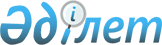 2010 - 2012 жылдарға арналған Екібастұз қаласының бюджеті туралы
					
			Күшін жойған
			
			
		
					Павлодар облысы Екібастұз қалалық мәслихатының 2009 жылғы 25 желтоқсандағы N 221/19 шешімі. Павлодар облысы Екібастұз қаласының Әділет басқармасында 2009 жылғы 28 желтоқсанда N 12-3-247 тіркелген. Күші жойылды - қолдану мерзімінің өтуіне байланысты (Павлодар облысы Екібастұз қалалық мәслихатының 2014 жылғы 28 тамыздағы N 1-17/2-01/221 хатымен)      Ескерту. Күші жойылды - қолдану мерзімінің өтуіне байланысты (Павлодар облысы Екібастұз қалалық мәслихатының 28.08.2014 N 1-17/2-01/221 хатымен).      РҚАО ескертпесі.

      Мәтінде авторлық орфография және пунктуация сақталған.

      Қазақстан Республикасының "Қазақстан Республикасындағы жергілікті мемлекеттік басқару және өзін-өзі басқару туралы" Заңының   6-бабы 1-тармағы 1-тармақшасы, Қазақстан Республикасы Бюджеттік Кодексінің 75-бабы, Павлодар облыстық мәслихатының 2009 жылғы 22 желтоқсандағы (IV шақырылған ХХІ сессия) "2010 - 2012 жылдарға арналған облыстық бюджет туралы" (нормативтік құқықтық актілерді мемлекеттік тіркеу Тізілімінде N 3147 болып тіркелген) N 259/21 шешімі негізінде және қаланың орталықтандырылған ақшалай қорын, оны құру көздерін және шығыстарын анықтау мақсатында, Екібастұз қалалық мәслихаты ШЕШТІ:



      1. Қоса беріліп отырған 2010 - 2012 жылдарға арналған Екібастұз қаласының бюджеті 1, 2, 3-қосымшаларға сәйкес, соның ішінде 2010 жылға мынадай көлемде бекітілсін:

      1) кірістер - 7 195 815 мың теңге;

      соның ішінде:

      салықтық түсімдер - 5 019 233 мың теңге;

      салықтық емес түсімдер - 24 960 мың теңге;

      негізгі капиталды сатудан түсетін түсімдер - 59 714 мың теңге;

      трансферттердің түсімдері - 2 091 908 мың теңге;

      2) шығындар - 7 188 751 мың теңге;

      3) таза бюджеттік кредиттеу - 3 521 мың теңге;

      бюджеттік кредиттер - 3 561 мың теңге;

      бюджеттік кредиттерді өтеу - 40 мың теңге;

      4) қаржы активтерімен операциялар бойынша сальдо - 84 451 мың теңге;

      соның ішінде:

      қаржы активтерін сатып алу - 91 544 мың теңге;

      мемлекеттің қаржы активтерін сатудан түсетін түсімдер - 7 093 мың теңге;

      5) бюджет тапшылығы - -80 908 мың теңге;

      6) бюджет тапшылығын қаржыландыру - 80 908 мың теңге.

      Ескерту. 1-тармақ жаңа редакцияда - Павлодар облысы Екібастұз қалалық мәслихатының 2010.11.04 N 305/25 (2010.01.01 бастап қолданысқа енеді) шешімімен.



      2. 2010 жылы ауылдық жерлерде жұмыс істейтін және мемлекеттік қызметші болып табылмайтын денсаулық сақтау, әлеуметтік қамсыздандыру, білім, мәдениет және спорт саласындағы мамандардың еңбекақылары мен тарифтік ставкалары қалалық жағдайда осы қызмет түрлерімен айналысатын мамандардың ставкаларымен салыстырғанда 25 пайызға көтерілуі сақталсын.



      3. Қаланың жергілікті атқарушы органының 2010 жылға арналған резерві 2394 мың теңге сомасында бекітілсін.

      Ескерту. 3-тармаққа өзгерту енгізілді - Павлодар облысы Екібастұз қалалық мәслихатының 2010.02.09 N 241/20; 2010.04.14 N 246/21; 2010.07.20 N 278/23; 2010.09.07 N 286/24 (2010.01.01 бастап қолданысқа енеді); 2010.11.04 N 305/25 (2010.01.01 бастап қолданысқа енеді) шешімдерімен.



      4. Бюджеттік инвестициялық жобаларды (бағдарламаларды) жүзеге асыруға бағытталған және заңды тұлғалардың жарғы капиталын қалыптастыруға арналған бюджеттік бағдарламаларға бөлінуімен, қала бюджетін дамытудың 2010 жылғы бюджеттік бағдарламаларының тізбесі бекітілсін (4-қосымша).



      5. Қаланың 2010 жылға арналған бюджетін орындау үрдісінде секвестрлеуге жатпайтын жергілікті бюджеттік бағдарламалардың тізбесі бекітілсін (5-қосымша).



      6. Кент, ауыл (село), ауылдық (селолық) округтердің 2010 жылға арналған бюджеттік бағдарламаларының тізбесі бекітілсін (6-қосымша).



      7. Бюджеттік бағдарлама әкімшілеріне жоғары тұрған бюджеттен үлестірілген 2010 жылға арналған мақсатты трансферттер белгіленсін.



      7-1. 2010 жылдың 1 сәуірінен бастап 2010 жылға арналған қала бюджетінде бюджеттік сала қызметкерлерінің еңбекақысын 25% көбейтуге 161 139 мың теңге қаражат қарастырылсын.

      Ескерту. Шешім 7-1 тармақпен толықтырылды - Павлодар облысы Екібастұз қалалық мәслихатының 2010.04.14 N 246/21 (2010.01.01 бастап қолданысқа енеді) шешімімен.



      8. Осы шешімнің орындалуын бақылау Екібастұз қалалық мәслихатының экономика және бюджет жөніндегі тұрақты комиссиясына жүктелсін.



      9. Нақты шешім 2010 жылдың 1 қаңтарынан бастап қолданысқа енгізіледі.      Сессия төрағасы                            Э. Абдинов      Қалалық мәслихат хатшысы                   Ғ. Балтабекова

Екібастұз қалалық мәслихатының  

2009 жылғы 25 желтоқсандағы   

(IV шақырылған, кезекті ХIХ сессия)

N 221/19 шешіміне       

1 қосымша           Екібастұз қаласының 2010 жылға арналған бюджеті      Ескерту. 1-қосымша жаңа редакцияда - Павлодар облысы Екібастұз қалалық мәслихатының 2010.11.04 N 305/25 (2010.01.01 бастап қолданысқа енеді) шешімімен.

Екібастұз қалалық мәслихатының  

2009 жылғы 25 желтоқсандағы  

(IV шақырылған, кезекті ХIХ сессия)

N 221/19 шешіміне       

2 қосымша          Екібастұз қаласының 2011 жылға арналған бюджеті      Ескерту. 2-қосымшаға өзгерту енгізілді - Павлодар облысы Екібастұз қалалық мәслихатының 2010.02.09 N 241/20 (2010.01.01 бастап қолданысқа енеді) шешімімен.

Екібастұз қалалық мәслихатының  

2009 жылғы 25 желтоқсандағы   

(IV шақырылған, кезекті ХIХ сессия)

N 221/19 шешіміне       

3 қосымша            Екібастұз қаласының 2012 жылға арналған бюджеті      Ескерту. 3-қосымшаға өзгерту енгізілді - Павлодар облысы Екібастұз қалалық мәслихатының 2010.02.09 N 241/20 (2010.01.01 бастап қолданысқа енеді) шешімімен.

Екібастұз қалалық мәслихатының  

2009 жылғы 25 желтоқсандағы    

(IV шақырылған, кезекті ХIХ сессия)

N 221/19 шешіміне       

4 қосымша           2010 жылға арналған бюджеттік инвестициялық жобаларды (бағдарламаларды) іске асыруға және заңды тұлғалардың жарғылық капиталын қалыптастыруға немесе ұлғайтуға бағытталған бюджеттік бағдарламаларға бөліне отырып, қала бюджетінің бюджеттік даму бағдарламаларының тізбесі      Ескерту. 4-қосымша алынып тасталды - Павлодар облысы Екібастұз қалалық мәслихатының 2010.02.09 N 241/20 (2010.01.01 бастап қолданысқа енеді) шешімімен.

Екібастұз қалалық мәслихатының  

2009 жылғы 25 желтоқсандағы    

(IV шақырылған, кезекті ХIХ сессия)

N 221/19 шешіміне      

5 қосымша           2010 жылғы бюджетті орындау барысында секвестірлендіруге

жатпайтын жергілікті бюджеттік бағдарламалардың тізбесі

Екібастұз қалалық мәслихатының  

2009 жылғы 25 желтоқсандағы    

(IV шақырылған, кезекті ХIХ сессия)

N 221/19 шешіміне       

6 қосымша            2010 жылға арналған кент, ауыл (село), ауылдық (селолық)

округтердің бюджеттік бағдарламаларының тізбесі      Ескерту. 6-қосымша жаңа редакцияда - Павлодар облысы Екібастұз қалалық мәслихатының 2010.11.04 N 305/25 (2010.01.01 бастап қолданысқа енеді) Шешімімен.

Екібастұз қалалық мәслихатының  

2009 жылғы 25 желтоқсандағы    

(IV шақырылған, кезекті ХIХ сессия)

N 221/19 шешіміне        

7 қосымша            2010 жылға арналған нысаналы трансферттердің

сомасын бағдарламалар әкімшілеріне бөлу      Ескерту. 7-қосымша жаңа редакцияда - Павлодар облысы Екібастұз қалалық мәслихатының 2010.09.07 N 286/24 (2010.01.01 бастап қолданысқа енеді); өзгерту енгізілді - Павлодар облысы Екібастұз қалалық мәслихатының 2010.11.04 N 305/25 (2010.01.01 бастап қолданысқа енеді) Шешімдерімен.

Екібастұз қалалық мәслихатының      

2009 жылғы 25 желтоқсандағы       

(IV шақырылған, кезектi ХIХ сессия)     

2010 - 2012 жылдарға арналған Екібастұз қаласының

бюджеті туралы" N 221/19 шешіміне      

8 қосымша                 2010 жылға арналған бюджеттік кредиттердің

сомасын бағдарламалар әкімшілеріне бөлу      Ескерту. Шешім 8 қосымшамен толықтырылды - Павлодар облысы Екібастұз қалалық мәслихатының 2010.02.09 N 241/20; өзгерту енгізілді  - 2010.09.07 N 286/24 (2010.01.01 бастап қолданысқа енеді) шешімдерімен.

Екібастұз қалалық мәслихатының  

2009 жылғы 25 желтоқсандағы  

(IV шақырылған, кезекті ХIX сессия)

N 221/19 шешіміне         

9 қосымша              2010 жылдың 1 сәуірінен мемлекеттік мекемелердің, мемлекеттік

қызметші емес қызметкерлеріне және қазыналық кәсіпорындардың

қызметкерлеріне еңбекақыны 25 пайызға көтеруге арналған

шығындарды бюджеттік бағдарламалар әкімшілеріне бөлу      Ескерту. Шешім 9 қосымшамен толықтырылды - Павлодар облысы Екібастұз қалалық мәслихатының 2010.04.14 N 246/21 (2010.01.01 бастап қолданысқа енеді) шешімімен.
					© 2012. Қазақстан Республикасы Әділет министрлігінің «Қазақстан Республикасының Заңнама және құқықтық ақпарат институты» ШЖҚ РМК
				СанатыСанатыСанатыСанатыСанатыСомасы (мың теңге)СыныбыСыныбыСыныбыСыныбыСомасы (мың теңге)Iшкi сыныбы              АТАУЫIшкi сыныбы              АТАУЫIшкi сыныбы              АТАУЫСомасы (мың теңге)ЕрекшелiгiЕрекшелiгiСомасы (мың теңге)123456I. Кірістер71958151САЛЫҚТЫҚ ТҮСІМДЕР501923301Табыс салығы6742882Жеке табыс салығы67428804Меншiкке салынатын салықтар32735891Мүлікке салынатын салықтар19846173Жер салығы10911034Көлiк құралдарына салынатын салық1967975Бiрыңғай жер салығы107205Тауарларға, жұмыстарға және қызметтер көрсетуге салынатын iшкi салықтар9956722Акциздер200903Табиғи және басқа ресурстарды пайдаланғаны үшiн түсетiн түсiмдер9328494Кәсiпкерлiк және кәсiби қызметтi жүргiзгенi үшiн алынатын алымдар372495Ойын бизнесіне салық548408Заңдық мәндi iс-әрекеттердi жасағаны және (немесе) құжаттар бергенi үшiн оған уәкiлеттiгi бар мемлекеттiк органдар немесе лауазымды адамдар алатын міндеттi төлемдер756841Мемлекеттiк баж756842САЛЫҚТЫҚ ЕМЕС ТҮСІМДЕР2496001Мемлекеттік меншiктен түсетiн кірістер143601Мемлекеттік кәсіпорындардың таза кірісі бөлігінің түсімдері364Мемлекеттік меншiктегі заңды тұлғаларға қатысу үлесіне кірістер2785Мемлекет меншiгiндегi мүлiктi жалға беруден түсетін кiрiстер1404606Басқа да салықтық емес түсiмдер106001Басқа да салықтық емес түсiмдер106003НЕГІЗГІ КАПИТАЛДЫ САТУДАН ТҮСЕТІН ТҮСІМДЕР5971401Мемлекеттік мекемелерге бекітілген мемлекеттік мүлікті сату91741Мемлекеттік мекемелерге бекітілген мемлекеттік мүлікті сату917403Жердi және материалдық емес активтердi сату505401Жердi сату438202Материалдық емес активтердi сату67204ТРАНСФЕРТТЕРДІҢ ТҮСІМДЕРІ209190802Мемлекеттік басқарудың жоғары тұрған органдарынан түсетін трансферттер20919082Облыстық бюджеттен түсетін трансферттер2091908Функционалдық топФункционалдық топФункционалдық топФункционалдық топФункционалдық топСомасы (мың теңге)Кiшi функцияКiшi функцияКiшi функцияКiшi функцияСомасы (мың теңге)Бюджеттiк бағдарламалардың әкiмшiсiБюджеттiк бағдарламалардың әкiмшiсiБюджеттiк бағдарламалардың әкiмшiсiСомасы (мың теңге)БағдарламаБағдарламаСомасы (мың теңге)АтауыСомасы (мың теңге)123456II. Шығындар718875101Жалпы сипаттағы мемлекеттiк қызметтер2481441Мемлекеттiк басқарудың жалпы функцияларын орындайтын өкiлдi, атқарушы және басқа органдар190841112Аудан (облыстық маңызы бар қала) мәслихатының аппараты14288001Аудан (облыстық маңызы бар қала) мәслихатының қызметін қамтамасыз ету жөніндегі қызметтер13945004Мемлекеттік органдарды материалдық-техникалық жарақтандыру343122Аудан (облыстық маңызы бар қала) әкiмiнiң аппараты76359001Аудан (облыстық маңызы бар қала) әкiмiнiң қызметiн қамтамасыз ету жөніндегі қызметтер75559004Мемлекеттік органдарды материалдық-техникалық жарақтандыру800123Қаладағы аудан, аудандық маңызы бар қала, кент, ауыл (село), ауылдық (селолық) округ әкiмiнің аппараты100194001Қаладағы аудан, аудандық маңызы бар қаланың, кент, ауыл (село), ауылдық (селолық) округ әкiмiнің қызметiн қамтамасыз ету жөніндегі қызметтер91544022Мемлекеттік органдардың ғимараттарын, үй-жайлары және құрылыстарын күрделі жөндеу7250023Мемлекеттік органдарды материалдық-техникалық жарақтандыру14002Қаржылық қызмет36656452Ауданның (облыстық маңызы бар қаланың) қаржы бөлiмi36656001Аудандық бюджетті орындау және коммуналдық меншікті (облыстық маңызы бар қала) саласындағы мемлекеттік саясатты іске асыру жөніндегі қызметтер25440003Салық салу мақсатында мүлiктi бағалауды жүргiзу1435004Бiржолғы талондарды беру жөнiндегi жұмысты және бiржолғы талондарды iске асырудан сомаларды жинаудың толықтығын қамтамасыз етудi ұйымдастыру7600011Коммуналдық меншікке түскен мүлікті есепке алу, сақтау, бағалау және сату1862019Мемлекеттік органдарды материалдық-техникалық жарақтандыру3195Жоспарлау және статистикалық қызмет20647453Ауданның (облыстық маңызы бар қаланың) экономика және бюджеттік жоспарлау бөлiмi20647001Экономикалық саясатты, мемлекеттік жоспарлау жүйесін қалыптастыру және дамыту және аудандық (облыстық маңызы бар қаланы) басқару саласындағы мемлекеттік саясатты іске асыру жөніндегі қызметтер2064702Қорғаныс480071Әскери мұқтаждар19613122Аудан (облыстық маңызы бар қала) әкiмiнiң аппараты19613005Жалпыға бiрдей әскери мiндеттi атқару шеңберiндегi iс-шаралар196132Төтенше жағдайлар жөнiндегi жұмыстарды ұйымдастыру28394122Аудан (облыстық маңызы бар қала) әкiмiнiң аппараты28394006Аудан (облыстық маңызы бар қала) ауқымындағы төтенше жағдайлардың алдын алу және оларды жою27424007Аудандық (қалалық) ауқымдағы дала өрттерінің, сондай-ақ мемлекеттік өртке қарсы қызмет органдары құрылмаған елдi мекендерде өрттердің алдын алу және оларды сөндіру жөніндегі іс-шаралар97003Қоғамдық тәртiп, қауiпсiздiк, құқықтық, сот, қылмыстық-атқару қызметi159311Құқық қорғау қызметi15931458Ауданның (облыстық маңызы бар қаланың) тұрғын үй-коммуналдық шаруашылығы, жолаушылар көлiгi және автомобиль жолдары бөлiмi15931021Елдi мекендерде жол жүрісі қауiпсiздiгін қамтамасыз ету1593104Бiлiм беру34401441Мектепке дейiнгi тәрбие және оқыту769920123Қаладағы аудан, аудандық маңызы бар қала, кент, ауыл (село), ауылдық (селолық) округ әкiмiнің аппараты37742004Мектепке дейiнгi тәрбие ұйымдарын қолдау37742464Ауданның (облыстық маңызы бар қаланың) бiлiм бөлiмi732178009Мектепке дейiнгi тәрбие ұйымдарының қызметiн қамтамасыз ету7321782Бастауыш, негізгі орта және жалпы орта білім беру2414890123Қаладағы аудан, аудандық маңызы бар қала, кент, ауыл (село), ауылдық (селолық) округ әкiмiнің аппараты4883005Ауылдық (селолық) жерлерде балаларды мектепке дейiн тегiн алып баруды және керi алып келудi ұйымдастыру4883464Ауданның (облыстық маңызы бар қаланың) бiлiм бөлiмi2410007003Жалпы бiлiм беру2308432006Балаларға қосымша білім беру1015754Техникалық және кәсіптік, орта білімнен кейінгі білім беру17446464Ауданның (облыстық маңызы бар қаланың) білім бөлімі17446018Кәсіптік оқытуды ұйымдастыру174469Бiлiм беру саласындағы өзге де қызметтер237888464Ауданның (облыстық маңызы бар қаланың) бiлiм бөлiмi137888001Жергілікті деңгейде білім беру саласындағы мемлекеттік саясатты іске асыру жөніндегі қызметтер17813005Ауданның (облыстық маңызы бар қаланың) мемлекеттiк бiлiм беру мекемелер үшiн оқулықтар мен оқу-әдiстемелiк кешендерді сатып алу және жеткiзу53768007Аудандық (қалалық) ауқымдағы мектеп олимпиадаларын және мектептен тыс іс-шараларды өткiзу264011Өңірлік жұмыспен қамту және кадрларды қайта даярлау стратегиясын іске асыру шеңберінде білім беру объектілерін күрделі, ағымды жөндеу66043467Ауданның (облыстық маңызы бар қаланың) құрылыс бөлiмi100000037Білім беру объектілерін салу және реконструкциялау10000006Әлеуметтiк көмек және әлеуметтiк қамсыздандыру5198592Әлеуметтiк көмек477641123Қаладағы аудан, аудандық маңызы бар қала, кент, ауыл (село), ауылдық (селолық) округ әкiмiнің аппараты4422003Мұқтаж азаматтарға үйiнде әлеуметтiк көмек көрсету4422451Ауданның (облыстық маңызы бар қаланың) жұмыспен қамту және әлеуметтік бағдарламалар бөлімі473219002Еңбекпен қамту бағдарламасы129494005Мемлекеттік атаулы әлеуметтік көмек16524006Тұрғын үй көмегі34252007Жергілікті өкілетті органдардың шешімі бойынша мұқтаж азаматтардың жекелеген топтарына әлеуметтік көмек180235010Үйден тәрбиеленіп оқытылатын мүгедек балаларды материалдық қамтамасыз ету4460013Белгіленген тұрғылықты жері жоқ тұлғаларды әлеуметтік бейімдеу18077014Мұқтаж азаматтарға үйде әлеуметтiк көмек көрсету2939801618 жасқа дейінгі балаларға мемлекеттік жәрдемақылар8441017Мүгедектерді оңалту жеке бағдарламасына сәйкес, мұқтаж мүгедектерді міндетті гигиеналық құралдармен қамтамасыз етуге, және ымдау тілі мамандарының, жеке көмекшілердің қызмет көрсетуі22559019Ұлы Отан соғысындағы Жеңістің 65 жылдығына орай Ұлы Отан соғысының қатысушылары мен мүгедектеріне Тәуелсіз Мемлекеттер Достастығы елдері бойынша, Қазақстан Республикасының аумағы бойынша жол жүруін, сондай-ақ оларға және олармен бірге жүретін адамдарға Мәскеу, Астана қалаларында мерекелік іс-шараларға қатысуы үшін тамақтануына, тұруына, жол жүруіне арналған шығыстарын төлеуді қамтамасыз ету1173020Ұлы Отан соғысындағы Жеңістің 65 жылдығына орай Ұлы Отан соғысының қатысушылары мен мүгедектеріне, сондай-ақ оларға теңестірілген, оның ішінде майдандағы армия құрамына кірмеген, 1941 жылғы 22 маусымнан бастап 1945 жылғы 3 қыркүйек аралығындағы кезеңде әскери бөлімшелерде, мекемелерде, әскери-оқу орындарында әскери қызметтен өткен, запасқа босатылған (отставка), "1941 - 1945 жж. Ұлы Отан соғысында Германияны жеңгенi үшiн" медалімен немесе "Жапонияны жеңгені үшін" медалімен марапатталған әскери қызметшілерге, Ұлы Отан соғысы жылдарында тылда кемінде алты ай жұмыс істеген (қызметте болған) адамдарға біржолғы материалдық көмек төлеу286069Әлеуметтiк көмек және әлеуметтiк қамтамасыз ету салаларындағы өзге де қызметтер42218451Ауданның (облыстық маңызы бар қаланың) жұмыспен қамту және әлеуметтік бағдарламалар бөлімі42218001Жергілікті деңгейде халық үшін әлеуметтік бағдарламаларды жұмыспен қамтуды қамтамасыз етуді іске асыру саласындағы мемлекеттік саясатты іске асыру жөніндегі қызметтер41230011Жәрдемақыларды және басқа да әлеуметтік төлемдерді есептеу, төлеу мен жеткізу бойынша қызметтерге ақы төлеу98807Тұрғын үй-коммуналдық шаруашылық9713451Тұрғын үй шаруашылығы361534458Ауданның (облыстық маңызы бар қаланың) тұрғын үй-коммуналдық шаруашылығы, жолаушылар көлiгi және автомобиль жолдары бөлiмi53134003Мемлекеттік тұрғын үй қорының сақталуын ұйымдастыру38850004Азаматтардың жекелеген санаттарын тұрғын үймен қамтамасыз ету14284467Ауданның (облыстық маңызы бар қаланың) құрылыс бөлiмi308400003Мемлекеттік коммуналдық тұрғын үй қорының тұрғын үй құрылысы және (немесе) сатып алу271000004Инженерлік коммуникациялық инфрақұрылымды дамыту, жайластыру және (немесе) сатып алу374002Коммуналдық шаруашылық428214123Қаладағы аудан, аудандық маңызы бар қала, кент, ауыл (село), ауылдық (селолық) округ әкiмiнің аппараты14582014Елдi мекендердi сумен жабдықтауды ұйымдастыру14582458Ауданның (облыстық маңызы бар қаланың) тұрғын үй-коммуналдық шаруашылығы, жолаушылар көлiгi және автомобиль жолдары бөлiмi413632012Сумен жабдықтау және су бөлу жүйесiнiң қызмет етуi115800026Ауданның (облыстық маңызы бар қаланың) коммуналдық меншігіндегі жылу жүйелерін қолдануды ұйымдастыру9432030Өңірлік жұмыспен қамту және кадрларды қайта даярлау стратегиясын іске асыру шеңберінде инженерлік коммуникациялық инфрақұрылымды жөндеу және елді-мекендерді көркейту2884003Елдi-мекендердi көркейту181597123Қаладағы аудан, аудандық маңызы бар қала, кент, ауыл (село), ауылдық (селолық) округ әкiмiнің аппараты14785008Елдi мекендерде көшелердi жарықтандыру12236009Елдi мекендердiң санитариясын қамтамасыз ету1800011Елдi мекендердi абаттандыру мен көгалдандыру749458Ауданның (облыстық маңызы бар қаланың) тұрғын үй-коммуналдық шаруашылығы, жолаушылар көлiгi және автомобиль жолдары бөлiмi166812015Елдi мекендердегi көшелердi жарықтандыру61981016Елдi мекендердiң санитариясын қамтамасыз ету8784017Жерлеу орындарын күтiп-ұстау және туысы жоқтарды жерлеу5319018Елдi мекендердi абаттандыру және көгалдандыру9072808Мәдениет, спорт, туризм және ақпараттық кеңiстiк2822891Мәдениет саласындағы қызмет137675123Қаладағы аудан, аудандық маңызы бар қала, кент, ауыл (село), ауылдық (селолық) округ әкiмiнің аппараты14480006Жергiлiктi деңгейде мәдени-демалыс жұмыстарын қолдау14480455Ауданның (облыстық маңызы бар қаланың) мәдениет және тілдерді дамыту бөлімі123195003Мәдени-демалыс жұмысын қолдау1231952Спорт40592465Ауданның (облыстық маңызы бар қаланың) Дене шынықтыру және спорт бөлімі40592006Аудандық (облыстық маңызы бар қалалық) деңгейде спорттық жарыстар өткiзу37551007Әртүрлi спорт түрлерi бойынша аудан (облыстық маңызы бар қала) құрама командаларының мүшелерiн дайындау және олардың облыстық спорт жарыстарына қатысуы30413Ақпараттық кеңiстiк74259455Ауданның (облыстық маңызы бар қаланың) мәдениет және тілдерді дамыту бөлімі47683006Аудандық (қалалық) кiтапханалардың жұмыс iстеуi45094007Мемлекеттік тілді және Қазақстан халықтарының басқа да тілдерін дамыту2589456Ауданның (облыстық маңызы бар қаланың) ішкі саясат бөлімі26576002Газеттер мен журналдар арқылы мемлекеттік ақпараттық саясат жүргізу жөніндегі қызметтер12058005Телерадио хабарларын тарату арқылы мемлекеттік ақпараттық саясатты жүргізу жөніндегі қызметтер145189Мәдениет, спорт, туризм және ақпараттық кеңiстiктi ұйымдастыру жөнiндегi өзге де қызметтер29763455Ауданның (облыстық маңызы бар қаланың) мәдениет және тілдерді дамыту бөлімі7446001Жергілікті деңгейде тілдерді және мәдениетті дамыту саласындағы мемлекеттік саясатты іске асыру жөніндегі қызметтер7446456Ауданның (облыстық маңызы бар қаланың) ішкі саясат бөлімі15763001Жергілікті деңгейде ақпарат, мемлекеттілікті нығайту және азаматтардың әлеуметтік сенімділігін қалыптастыру саласында мемлекеттік саясатты іске асыру жөніндегі қызметтер8894003Жастар саясаты саласындағы өңірлік бағдарламаларды iске асыру6869465Ауданның (облыстық маңызы бар қаланың) Дене шынықтыру және спорт бөлімі6554001Жергілікті деңгейде дене шынықтыру және спорт саласындағы мемлекеттік саясатты іске асыру жөніндегі қызметтер655410Ауыл, су, орман, балық шаруашылығы, ерекше қорғалатын табиғи аумақтар, қоршаған ортаны және жануарлар дүниесін қорғау, жер қатынастары11885171Ауыл шаруашылығы18098453Ауданның (облыстық маңызы бар қаланың) экономика және бюджеттік жоспарлау бөлiмi1294099Республикалық бюджеттен берілетін нысаналы трансферттер есебінен ауылдық елді мекендер саласының мамандарын әлеуметтік қолдау шараларын іске асыру1294474Ауданның (облыстық маңызы бар қаланың) ауыл шаруашылығы және ветеринария бөлімі16804001Жергілікті деңгейде ауыл шаруашылығы және ветеринария саласындағы мемлекеттік саясатты іске асыру жөніндегі қызметтер11205004Мемлекеттік органдарды материалдық-техникалық жарақтандыру200005Мал көмінділерінің (биотермиялық шұңқырлардың) жұмыс істеуін қамтамасыз ету4069007Қаңғыбас иттер мен мысықтарды аулауды және жоюды ұйымдастыру13302Су шаруашылығы1142263467Ауданның (облыстық маңызы бар қаланың) құрылыс бөлімі1142263012Су шаруашылығының объектілерін дамыту11422636Жер қатынастары15267463Ауданның (облыстық маңызы бар қаланың) жер қатынастары бөлiмi15267001Аудан (облыстық маңызы бар қала) аумағында жер қатынастарын реттеу саласындағы мемлекеттік саясатты іске асыру жөніндегі қызметтер152679Ауыл, су, орман, балық шаруашылығы және қоршаған ортаны қорғау мен жер қатынастары саласындағы өзге де қызметтер12889474Ауданның (облыстық маңызы бар қаланың) ауыл шаруашылығы және ветеринария бөлімі12889013Эпизоотияға қарсы іс-шаралар жүргізу1288911Өнеркәсіп, сәулет, қала құрылысы және құрылыс қызметі174492Сәулет, қала құрылысы және құрылыс қызметі17449467Ауданның (облыстық маңызы бар қаланың) құрылыс бөлімі7613001Жергілікті деңгейде құрылыс саласындағы мемлекеттік саясатты іске асыру жөніндегі қызметтер7613468Ауданның (облыстық маңызы бар қаланың) сәулет және қала құрылысы бөлімі9836001Жергілікті деңгейде сәулет және қала құрылысы саласындағы мемлекеттік саясатты іске асыру жөніндегі қызметтер983612Көлiк және коммуникация3275411Автомобиль көлiгi226434123Қаладағы аудан, аудандық маңызы бар қала, кент, ауыл (село), ауылдық (селолық) округ әкiмiнің аппараты4364013Аудандық маңызы бар қалаларда, кенттерде, ауылдарда (селоларда), ауылдық (селолық) округтерде автомобиль жолдарының жұмыс істеуін қамтамасыз ету4364458Ауданның (облыстық маңызы бар қаланың) тұрғын үй-коммуналдық шаруашылығы, жолаушылар көлiгi және автомобиль жолдары бөлiмi222070023Автомобиль жолдарының жұмыс iстеуiн қамтамасыз ету2220709Көлік және коммуникациялар саласындағы өзге де қызметтер101107458Ауданның (облыстық маңызы бар қаланың) тұрғын үй-коммуналдық шаруашылығы, жолаушылар көлiгi және автомобиль жолдары бөлiмi101107008Өңірлік жұмыспен қамту және кадрларды қайта даярлау стратегиясын іске асыру шеңберінде аудандық маңызы бар автомобиль жолдарын, қала және елді-мекендер көшелерін жөндеу және ұстау10110713Басқалар476933Кәсiпкерлiк қызметтi қолдау және бәсекелестікті қорғау13591469Ауданның (облыстық маңызы бар қаланың) кәсіпкерлік бөлімі13591001Жергілікті деңгейде кәсіпкерлік пен өнеркәсіпті дамыту саласындағы мемлекеттік саясатты іске асыру жөніндегі қызметтер9749003Кәсіпкерлік қызметті қолдау38429Басқалар34102452Ауданның (облыстық маңызы бар қаланың) қаржы бөлiмi2394012Ауданның (облыстық маңызы бар қаланың) жергілікті атқарушы органының резерві2394458Ауданның (облыстық маңызы бар қаланың) тұрғын үй-коммуналдық шаруашылығы, жолаушылар көлiгi және автомобиль жолдары бөлiмi31708001Жергілікті деңгейде тұрғын үй-коммуналдық шаруашылығы, жолаушылар көлігі және автомобиль жолдары саласындағы мемлекеттік саясатты іске асыру жөніндегі қызметтер3170815Трансферттер818321Трансферттер81832452Ауданның (облыстық маңызы бар қаланың) қаржы бөлiмi81832006Нысаналы пайдаланылмаған (толық пайдаланылмаған) трансферттерді қайтару347020Бюджет саласындағы еңбекақы төлеу қорының өзгеруіне байланысты жоғары тұрған бюджеттерге берілетін ағымдағы нысаналы трансферттер81485III. Таза бюджеттік кредиттеу3521Бюджеттік кредиттер356110Ауыл, су, орман, балық шаруашылығы, ерекше қорғалатын табиғи аумақтар, қоршаған ортаны және жануарлар дүниесін қорғау, жер қатынастары35611Ауыл шаруашылығы3561453Ауданның (облыстық маңызы бар қаланың) экономика және бюджеттік жоспарлау бөлiмi3561006Ауылдық елді мекендердің әлеуметтік саласының мамандарын әлеуметтік қолдау шараларын іске асыру үшін бюджеттік кредиттер35615Бюджеттік кредиттерді өтеу4001Бюджеттік кредиттерді өтеу401Мемлекеттік бюджеттен берілген бюджеттік кредиттерді өтеу40IV. Қаржы активтерімен операциялар бойынша сальдо84451Қаржы активтерiн сатып алу9154413Басқалар915449Басқалар91544452Ауданның (облыстық маңызы бар қаланың) қаржы бөлiмi91544014Заңды тұлғалардың жарғылық капиталын қалыптастыру немесе ұлғайту915446Мемлекеттің қаржы активтерін сатудан түсетін түсімдер709301Мемлекеттің қаржы активтерін сатудан түсетін түсімдер70931Қаржы активтерiн ел ішінде сатудан түсетін түсімдер7093V. Бюджет тапшылығы (профициті)-80908VI. Бюджет тапшылығын қаржыландыру (профицитін пайдалану)80908СанатыСанатыСанатыСанатыСанатыСомасы ( мың тенге )СыныбыСыныбыСыныбыСыныбыСомасы ( мың тенге )Iшкi сыныбы             АТАУЫIшкi сыныбы             АТАУЫIшкi сыныбы             АТАУЫСомасы ( мың тенге )ЕрекшелiгiСомасы ( мың тенге )123456I.  Кірістер69018921САЛЫҚТЫҚ ТҮСІМДЕР685014601Табыс салығы22851442Жеке табыс салығы228514404Меншiкке салынатын салықтар35798221Мүлікке салынатын салықтар24916513Жер салығы9098994Көлiк құралдарына салынатын салық1772895Бiрыңғай жер салығы98305Тауарларға, жұмыстарға және қызметтер көрсетуге салынатын iшкi салықтар9038242Акциздер180203Табиғи және басқа ресурстарды пайдаланғаны үшiн түсетiн түсiмдер8400004Кәсiпкерлiк және кәсiби қызметтi жүргiзгенi үшiн алынатын алымдар399095Ойын бизнесіне салық589508Заңдық мәндi iс-әрекеттердi жасағаны және (немесе) құжаттар бергенi үшiн оған уәкiлеттiгi бар мемлекеттiк органдар немесе лауазымды адамдар алатын міндеттi төлемдер813561Мемлекеттiк баж813562САЛЫҚТЫҚ ЕМЕС ТҮСІМДЕР1974601Мемлекет меншiгiнен түсетiн түсімдер97465Мемлекет меншiгiндегi мүлiктi жалға беруден түсетін кiрiстер974606Басқа да салықтық емес түсiмдер100001Басқа да салықтық емес түсiмдер100003НЕГІЗГІ КАПИТАЛДЫ САТУДАН ТҮСЕТІН ТҮСІМДЕР3200003Жердi және материалдық емес активтердi сату320001Жердi сату300002Материалдық емес активтердi сату2000Функционалдық топФункционалдық топФункционалдық топФункционалдық топФункционалдық топСомасы (мың теңге)Кiшi функция          АтауыКiшi функция          АтауыКiшi функция          АтауыКiшi функция          АтауыСомасы (мың теңге)Бюджеттiк бағдарламалардың әкiмшiсiБюджеттiк бағдарламалардың әкiмшiсiБюджеттiк бағдарламалардың әкiмшiсiСомасы (мың теңге)БағдарламаБағдарламаСомасы (мың теңге)123456II. Шығындар690189201Жалпы сипаттағы мемлекеттiк қызметтер2568441Мемлекеттiк басқарудың жалпы функцияларын орындайтын өкiлдi, атқарушы және басқа органдар194794112Аудан (облыстық маңызы бар қала) мәслихатының аппараты15179001Аудан (облыстық маңызы бар қала) мәслихатының қызметін қамтамасыз ету жөніндегі қызметтер15179122Аудан (облыстық маңызы бар қала) әкiмiнiң аппараты87392001Аудан (облыстық маңызы бар қала) әкімінің қызметін қамтамасыз ету жөніндегі қызметтер87392123Қаладағы аудан, аудандық маңызы бар қала, кент, ауыл (село), ауылдық (селолық) округ әкiмiнің аппараты92223001Қаладағы аудан, аудандық маңызы бар қаланың, кент, ауыл (село), ауылдық (селолық) округ әкімінің қызметін қамтамасыз ету жөніндегі қызметтер922232Қаржылық қызмет38118452Ауданның (облыстық маңызы бар қаланың) қаржы бөлiмi38118001Аудандық бюджетті орындау және коммуналдық меншікті (облыстық маңызы бар қала) саласындағы мемлекеттік саясатты іске асыру жөніндегі қызметтер28240005Салық салу мақсатында мүлiктi бағалауды жүргiзу876010Коммуналдық меншікті жекешелендіруді ұйымдастыру200011Коммуналдық меншікке түскен мүлікті есепке алу, сақтау, бағалау және сату88025Жоспарлау және статистикалық қызмет23932453Ауданның (облыстық маңызы бар қаланың) экономика және бюджеттiк жоспарлау бөлiмi23932001Экономикалық саясатты, мемлекеттік жоспарлау жүйесін қалыптастыру және дамыту және аудандық (облыстық маңызы бар қаланы) басқару саласындағы мемлекеттік саясатты іске асыру жөніндегі қызметтер2393202Қорғаныс200761Әскери мұқтаждар20076122Аудан (облыстық маңызы бар қала) әкiмiнiң аппараты20076005Жалпыға бiрдей әскери мiндеттi атқару шеңберiндегi iс-шаралар2007603Қоғамдық тәртiп, қауiпсiздiк, құқық, сот, қылмыстық-атқару қызметi121961Құқық қорғау қызметi12196458Ауданның (облыстық маңызы бар қаланың) тұрғын үй-коммуналдық шаруашылығы, жолаушылар көлiгi және автомобиль жолдары бөлiмi12196021Елдi мекендерде жол жүрісі қауiпсiздiгін қамтамасыз ету1219604Бiлiм беру36950261Мектепке дейiнгi тәрбие және оқыту816458123Қаладағы аудан, аудандық маңызы бар қала, кент, ауыл (село), ауылдық (селолық) округ әкiмiнің аппараты37852004Мектепке дейiнгi тәрбие ұйымдарын қолдау37852464Ауданның (облыстық маңызы бар қаланың) бiлiм беру бөлiмi778606009Мектепке дейiнгi тәрбие ұйымдарының қызметiн қамтамасыз ету7786062Бастауыш, негізгі орта және жалпы орта білім беру2794613123Қаладағы аудан, аудандық маңызы бар қала, кент, ауыл (село), ауылдық (селолық) округ әкiмiнің аппараты5294005Ауылдық (селолық) жерлерде балаларды мектепке дейiн тегiн алып баруды және керi алып келудi ұйымдастыру5294464Ауданның (облыстық маңызы бар қаланың) бiлiм беру бөлiмi2789319005Жалпы бiлiм беру2668135006Балалар үшін қосымша білім беру1211844Техникалық және кәсіптік, орта білімнен кейінгі білім беру20826464Ауданның (облыстық маңызы бар қаланың) білім беру бөлімі20826018Кәсіптік оқытуды ұйымдастыру208269Бiлiм беру саласындағы өзге де қызметтер63129464Ауданның (облыстық маңызы бар қаланың) бiлiм беру бөлiмi63129001Жергілікті деңгейде білім беру саласындағы мемлекеттік саясатты іске асыру жөніндегі қызметтер20998005Ауданның (облыстық маңызы бар қаланың) мемлекеттiк бiлiм беру мекемелері үшiн оқулықтар мен оқу-әдiстемелiк кешендерді сатып алу және жеткiзу41867007Аудандық (қалалық) ауқымдағы мектеп олимпиадаларын және мектептен тыс іс-шараларды өткiзу26406Әлеуметтiк көмек және әлеуметтiк қамсыздандыру5070702Әлеуметтiк көмек461319123Қаладағы аудан, аудандық маңызы бар қала, кент, ауыл (село), ауылдық (селолық) округ әкiмiнің аппараты5944005Мұқтаж азаматтарға үйiнде әлеуметтiк көмек көрсету5944451Ауданның (облыстық маңызы бар қаланың) жұмыспен қамту және әлеуметтік бағдарламалар бөлімі455375002Еңбекпен қамту бағдарламасы95088005Мемлекеттік атаулы әлеуметтік көмек26714006Тұрғын үй көмегі68000007Жергілікті өкілетті органдардың шешімі бойынша мұқтаж азаматтардың жекелеген топтарына әлеуметтік көмек167885010Үйден тәрбиеленіп оқытылатын мүгедек балаларды материалдық қамтамасыз ету4612013Белгіленген тұрғылықты жері жоқ тұлғаларды әлеуметтік бейімдеу21134014Мұқтаж азаматтарға үйде әлеуметтiк көмек көрсету3519401618 жасқа дейінгі балаларға мемлекеттік жәрдемақылар9902017Мүгедектерді оңалту жеке бағдарламасына сәйкес, мұқтаж мүгедектерді міндетті гигиеналық құралдармен қамтамасыз етуге, және ымдау тілі мамандарының, жеке көмекшілердің қызмет көрсетуі268469Әлеуметтiк көмек және әлеуметтiк қамтамасыз ету салаларындағы өзге де қызметтер45751451Ауданның (облыстық маңызы бар қаланың) жұмыспен қамту және әлеуметтік бағдарламалар бөлімі45751001Жергілікті деңгейде халық үшін әлеуметтік бағдарламаларды  жұмыспен қамтуды қамтамасыз етуді іске асыру саласындағы мемлекеттік саясатты іске асыру жөніндегі қызметтер44744011Жәрдемақыларды және басқа да әлеуметтік төлемдерді есептеу, төлеу мен жеткізу бойынша қызметтерге ақы төлеу100707Тұрғын үй-коммуналдық шаруашылық2215411Тұрғын үй шаруашылығы42433458Ауданның (облыстық маңызы бар қаланың) тұрғын үй-коммуналдық шаруашылығы, жолаушылар көлiгi және автомобиль жолдары бөлiмi42433005Мемлекеттік тұрғын үй қорының сақталуын ұйымдастыру38433004Азаматтардың жекелеген санаттарын тұрғын үймен қамтамасыз ету40002Коммуналдық шаруашылық8979123Қаладағы аудан, аудандық маңызы бар қала, кент, ауыл (село), ауылдық (селолық) округ әкiмiнің аппараты8979014Елдi мекендердi сумен жабдықтауды ұйымдастыру89793Елдi-мекендердi көркейту170129123Қаладағы аудан, аудандық маңызы бар қала, кент, ауыл (село), ауылдық (селолық) округ әкiмiнің аппараты13347008Елдi мекендерде көшелердi жарықтандыру10387009Елдi мекендердiң санитариясын қамтамасыз ету2000011Елдi мекендердi абаттандыру мен көгалдандыру960458Ауданның (облыстық маңызы бар қаланың) тұрғын үй-коммуналдық шаруашылығы, жолаушылар көлiгi және автомобиль жолдары бөлiмi156782015Елдi мекендердегi көшелердi жарықтандыру72572016Елдi мекендердiң санитариясын қамтамасыз ету13157017Жерлеу орындарын күтiп-ұстау және туысы жоқтарды жерлеу6797018Елдi мекендердi абаттандыру мен көгалдандыру6425608Мәдениет, спорт, туризм және ақпараттық кеңiстiк2840771Мәдениет саласындағы қызмет146548123Қаладағы аудан, аудандық маңызы бар қала, кент, ауыл (село), ауылдық (селолық) округ әкiмiнің аппараты14728006Жергiлiктi деңгейде мәдени-демалыс жұмыстарын қолдау14728455Ауданның (облыстық маңызы бар қаланың) мәдениет және тілдерді дамыту бөлімі131820005Мәдени-демалыс жұмысын қолдау1318202Спорт29718465Ауданның (облыстық маңызы бар қаланың) Дене шынықтыру және спорт бөлімі29718006Аудандық (облыстық маңызы бар қалалық) деңгейде спорттық жарыстар өткiзу26464007Әр түрлi спорт түрлерi бойынша аудан (облыстық маңызы бар қала) құрама командаларының мүшелерiн дайындау және олардың облыстық спорт жарыстарына қатысуы32543Ақпараттық кеңiстiк75953455Ауданның (облыстық маңызы бар қаланың) мәдениет және тілдерді дамыту бөлімі54067006Аудандық (қалалық) кiтапханалардың жұмыс iстеуi51258007Мемлекеттік тілді және Қазақстан халықтарының басқа да тілдерін дамыту2809456Ауданның (облыстық маңызы бар қаланың) ішкі саясат бөлімі21886002Газеттер мен журналдар арқылы мемлекеттiк ақпараттық саясат жүргізу жөніндегі қызметтер10632005Телерадио хабарларын тарату арқылы мемлекеттік ақпараттық саясатты жүргізу жөніндегі қызметтер112549Мәдениет, спорт, туризм және ақпараттық кеңiстiктi ұйымдастыру жөнiндегi өзге де қызметтер31858455Ауданның (облыстық маңызы бар қаланың) мәдениет және тілдерді дамыту бөлімі8647001Жергілікті деңгейде тілдерді және мәдениетті дамыту саласындағы мемлекеттік саясатты іске асыру жөніндегі қызметтер8647456Ауданның (облыстық маңызы бар қаланың) ішкі саясат бөлімі16119001Жергілікті деңгейде ақпарат, мемлекеттілікті нығайту және азаматтардың әлеуметтік сенімділігін қалыптастыру саласында мемлекеттік саясатты іске асыру жөніндегі қызметтер9245005Жастар саясаты саласындағы өңірлік бағдарламаларды iске асыру6874465Ауданның (облыстық маңызы бар қаланың) Дене шынықтыру және спорт бөлімі7092001Жергілікті деңгейде дене шынықтыру және спорт саласындағы мемлекеттік саясатты іске асыру жөніндегі қызметтер709210Ауыл, су, орман, балық шаруашылығы, ерекше қорғалатын табиғи аумақтар, қоршаған ортаны және жануарлар дүниесін қорғау, жер қатынастары342701Ауыл шаруашылығы16581474Ауданның (облыстық маңызы бар қаланың) ауыл шаруашылық және ветеринария бөлімі14816001Жергілікте деңгейде ауыл шаруашылығы  және ветеринария саласындағы мемлекеттік саясатты іске асыру жөніндегі қызметтер9259005Мал көмінділерінің (биотермиялық шұңқырлардың) жұмыс істеуін қамтамасыз ету55576Жер қатынастары17689463Ауданның (облыстық маңызы бар қаланың) жер қатынастар бөлiмi17689001Аудан (облыстық маңызы бар қала) аумағында жер қатынастарын реттеу саласындағы мемлекеттік саясатты іске асыру жөніндегі қызметтер1768911Өнеркәсіп, сәулет, қала құрылысы және құрылыс қызметі191012Сәулет, қала құрылысы және құрылыс қызметі19101467Ауданның (облыстық маңызы бар қаланың) құрылыс бөлімі8583001Жергілікті деңгейде құрылыс саласындағы мемлекеттік саясатты іске асыру жөніндегі қызметтер8583468Ауданның (облыстық маңызы бар қаланың) сәулет және қала құрылысы бөлімі10518001Жергілікті деңгейде сәулет және қала құрылысы саласындағы мемлекеттік саясатты іске асыру жөніндегі қызметтер1051812Көлiк және коммуникация138331Автомобиль көлiгi13833123Қаладағы аудан, аудандық маңызы бар қала, кент, ауыл (село), ауылдық (селолық) округ әкiмiнің аппараты4312013Аудандық маңызы бар қалаларда, кенттерде, ауылдарда (селоларда), ауылдық (селолық) округтерде автомобиль жолдарының жұмыс істеуін қамтамасыз ету4312458Ауданның (облыстық маңызы бар қаланың) тұрғын үй-коммуналдық шаруашылығы, жолаушылар көлiгi және автомобиль жолдары бөлiмi9521023Автомобиль жолдарының жұмыс iстеуiн қамтамасыз ету952113Басқалар569703Кәсiпкерлiк қызметтi қолдау және бәсекелестікті қорғау13084469Ауданның (облыстық маңызы бар қаланың) кәсіпкерлік бөлімі13084001Жергілікті деңгейде кәсіпкерлік пен өнеркәсіпті дамыту саласындағы мемлекеттік саясатты іске асыру жөніндегі қызметтер8956005Кәсіпкерлік қызметті қолдау41289Басқалар43886452Ауданның (облыстық маңызы бар қаланың) қаржы бөлiмi5000012Ауданның (облыстық маңызы бар қаланың) жергілікті атқарушы органының резерві5000458Ауданның (облыстық маңызы бар қаланың) тұрғын үй-коммуналдық шаруашылығы, жолаушылар көлiгi және автомобиль жолдары бөлiмi38886001Жергілікті деңгейде тұрғын үй-коммуналдық шаруашылығы, жолаушылар көлігі және автомобиль жолдары саласындағы мемлекеттік саясатты іске асыру жөніндегі қызметтер3888615Трансферттер17808881Трансферттер1780888452Ауданның (облыстық маңызы бар қаланың) қаржы бөлiмi1780888007Бюджеттік алулар1780888III. Таза бюджеттік кредит беру0Бюджеттік кредиттер05Бюджеттік кредиттерді өтеу001Бюджеттік кредиттерді өтеу01Мемлекеттік бюджеттен берілген бюджеттік кредиттерді өтеуIV. Қаржы активтерімен жасалатын операциялар бойынша сальдо0Қаржы активтерiн сатып алу013Басқалар09Басқалар0452Ауданның (облыстық маңызы бар қаланың) қаржы бөлiмi0014Заңды тұлғалардың жарғылық капиталын қалыптастыру немесе ұлғайту6Мемлекеттің қаржы активтерін сатудан түсетін түсімдер001Мемлекеттің қаржы активтерін сатудан түсетін түсімдер1Қаржы активтерiн ел ішінде сатудан түсетін түсімдерV. Бюджет тапшылығы (профициті)0VI. Бюджет тапшылығын қаржыландыру (профицитін пайдалану)08Бюджет қаражаттарының пайдаланылатын қалдықтары001Бюджет қаражаты қалдықтары01Бюджет қаражатының бос қалдықтары0007Қаңғыбас иттер мен мысықтарды аулауды және жоюды ұйымдастыру1765СанатыСанатыСанатыСанатыСанатыСомасы (мың теңге)СыныбыСыныбыСыныбыСыныбыСомасы (мың теңге)Iшкi сыныбы                 АТАУЫIшкi сыныбы                 АТАУЫIшкi сыныбы                 АТАУЫСомасы (мың теңге)ЕрекшелiгiЕрекшелiгiСомасы (мың теңге)123456I. Кірістер74264361САЛЫҚТЫҚ ТҮСІМДЕР737469001Табыс салығы26594632Жеке табыс салығы265946304Меншiкке салынатын салықтар37216771Мүлікке салынатын салықтар26210293Жер салығы9098994Көлiк құралдарына салынатын салық1896985Бiрыңғай жер салығы105105Тауарларға, жұмыстарға және қызметтер көрсетуге салынатын iшкi салықтар9065032Акциздер186203Табиғи және басқа ресурстарды пайдаланғаны үшiн түсетiн түсiмдер8400004Кәсiпкерлiк және кәсiби қызметтi жүргiзгенi үшiн алынатын алымдар415765Ойын бизнесіне салық630708Заңдық мәндi iс-әрекеттердi жасағаны және (немесе) құжаттар бергенi үшiн оған уәкiлеттiгi бар мемлекеттiк органдар немесе лауазымды адамдар алатын міндеттi төлемдер870471Мемлекеттiк баж870472САЛЫҚТЫҚ ЕМЕС ТҮСІМДЕР1974601Мемлекет меншiгiнен түсетiн түсімдер97465Мемлекет меншiгiндегi мүлiктi жалға беруден түсетін кiрiстер974606Басқа да салықтық емес түсiмдер100001Басқа да салықтық емес түсiмдер100003НЕГІЗГІ КАПИТАЛДЫ САТУДАН ТҮСЕТІН ТҮСІМДЕР3200003Жердi және материалдық емес активтердi сату320001Жердi сату300002Материалдық емес активтердi сату2000Функционалдық топФункционалдық топФункционалдық топФункционалдық топФункционалдық топСомасы (мың теңге)Кiшi функция              АтауыКiшi функция              АтауыКiшi функция              АтауыКiшi функция              АтауыСомасы (мың теңге)Бюджеттiк бағдарламалардың әкiмшiсiБюджеттiк бағдарламалардың әкiмшiсiБюджеттiк бағдарламалардың әкiмшiсiСомасы (мың теңге)БағдарламаБағдарламаСомасы (мың теңге)123456II. Шығындар742643601Жалпы сипаттағы мемлекеттiк қызметтер2815351Мемлекеттiк басқарудың жалпы функцияларын орындайтын өкiлдi, атқарушы және басқа органдар213748112Аудан (облыстық маңызы бар қала) мәслихатының аппараты16791001Аудан (облыстық маңызы бар қала) мәслихатының қызметін қамтамасыз ету жөніндегі қызметтер16791122Аудан (облыстық маңызы бар қала) әкiмiнiң аппараты94880001Аудан (облыстық маңызы бар қала) әкімінің қызметін қамтамасыз ету жөніндегі қызметтер94880123Қаладағы аудан, аудандық маңызы бар қала, кент, ауыл (село), ауылдық (селолық) округ әкiмiнің аппараты102077001Қаладағы аудан, аудандық маңызы бар қаланың, кент, ауыл (село), ауылдық (селолық) округ әкімінің қызметін қамтамасыз ету жөніндегі қызметтер1020772Қаржылық қызмет41632452Ауданның (облыстық маңызы бар қаланың) қаржы бөлiмi41632001Аудандық бюджетті орындау және коммуналдық меншікті (облыстық маңызы бар қала) саласындағы мемлекеттік саясатты іске асыру жөніндегі қызметтер31597005Салық салу мақсатында мүлiктi бағалауды жүргiзу876010Коммуналдық меншікті жекешелендіруді ұйымдастыру200011Коммуналдық меншікке түскен мүлікті есепке алу, сақтау, бағалау және сату89595Жоспарлау және статистикалық қызмет26155453Ауданның (облыстық маңызы бар қаланың) экономика және бюджеттiк жоспарлау бөлiмi26155001Экономикалық саясатты, мемлекеттік жоспарлау жүйесін қалыптастыру және дамыту және аудандық (облыстық маңызы бар қаланы) басқару саласындағы мемлекеттік саясатты іске асыру жөніндегі қызметтер2615502Қорғаныс225071Әскери мұқтаждар22507122Аудан (облыстық маңызы бар қала) әкiмiнiң аппараты22507005Жалпыға бiрдей әскери мiндеттi атқару шеңберiндегi iс-шаралар2250703Қоғамдық тәртiп, қауiпсiздiк, құқық, сот, қылмыстық-атқару қызметi130501Құқық қорғау қызметi13050458Ауданның (облыстық маңызы бар қаланың) тұрғын үй-коммуналдық шаруашылығы, жолаушылар көлiгi және автомобиль жолдары бөлiмi13050021Елдi мекендерде жол жүрісі қауiпсiздiгін қамтамасыз ету1305004Бiлiм беру40817231Мектепке дейiнгi тәрбие және оқыту903928123Қаладағы аудан, аудандық маңызы бар қала, кент, ауыл (село), ауылдық (селолық) округ әкiмiнің аппараты41977004Мектепке дейiнгi тәрбие ұйымдарын қолдау41977464Ауданның (облыстық маңызы бар қаланың) бiлiм беру бөлiмi861951009Мектепке дейiнгi тәрбие ұйымдарының қызметiн қамтамасыз ету8619512Бастауыш, негізгі орта және жалпы орта білім беру3089291123Қаладағы аудан, аудандық маңызы бар қала, кент, ауыл (село), ауылдық (селолық) округ әкiмiнің аппараты5866005Ауылдық (селолық) жерлерде балаларды мектепке дейiн тегiн алып баруды және керi алып келудi ұйымдастыру5866464Ауданның (облыстық маңызы бар қаланың) бiлiм беру бөлiмi3083425005Жалпы бiлiм беру2947617006Балалар үшін қосымша білім беру1358084Техникалық және кәсіптік, орта білімнен кейінгі білім беру23270464Ауданның (облыстық маңызы бар қаланың) білім беру бөлімі23270018Кәсіптік оқытуды ұйымдастыру232709Бiлiм беру саласындағы өзге де қызметтер65234464Ауданның (облыстық маңызы бар қаланың) бiлiм беру бөлiмi65234001Жергілікті деңгейде білім беру саласындағы мемлекеттік саясатты іске асыру жөніндегі қызметтер23103005Ауданның (облыстық маңызы бар қаланың) мемлекеттiк бiлiм беру мекемелері үшiн оқулықтар мен оқу-әдiстемелiк кешендерді сатып алу және жеткiзу41867007Аудандық (қалалық) ауқымдағы мектеп олимпиадаларын және мектептен тыс іс-шараларды өткiзу26406Әлеуметтiк көмек және әлеуметтiк қамсыздандыру5515102Әлеуметтiк көмек500154123Қаладағы аудан, аудандық маңызы бар қала, кент, ауыл (село), ауылдық (селолық) округ әкiмiнің аппараты6653005Мұқтаж азаматтарға үйiнде әлеуметтiк көмек көрсету6653451Ауданның (облыстық маңызы бар қаланың) жұмыспен қамту және әлеуметтік бағдарламалар бөлімі493501002Еңбекпен қамту бағдарламасы103437005Мемлекеттік атаулы әлеуметтік көмек26467006Тұрғын үй көмегі79000007Жергілікті өкілетті органдардың шешімі бойынша мұқтаж азаматтардың жекелеген топтарына әлеуметтік көмек178906010Үйден тәрбиеленіп оқытылатын мүгедек балаларды материалдық қамтамасыз ету4933013Белгіленген тұрғылықты жері жоқ тұлғаларды әлеуметтік бейімдеу23430014Мұқтаж азаматтарға үйде әлеуметтiк көмек көрсету3911901618 жасқа дейінгі балаларға мемлекеттік жәрдемақылар9486017Мүгедектерді оңалту жеке бағдарламасына сәйкес, мұқтаж мүгедектерді міндетті гигиеналық құралдармен қамтамасыз етуге, және ымдау тілі мамандарының, жеке көмекшілердің қызмет көрсетуі287239Әлеуметтiк көмек және әлеуметтiк қамтамасыз ету салаларындағы өзге де қызметтер51356451Ауданның (облыстық маңызы бар қаланың) жұмыспен қамту және әлеуметтік бағдарламалар бөлімі51356001Жергілікті деңгейде халық үшін әлеуметтік бағдарламаларды жұмыспен қамтуды қамтамасыз етуді іске асыру саласындағы мемлекеттік саясатты іске асыру жөніндегі қызметтер50268011Жәрдемақыларды және басқа да әлеуметтік төлемдерді есептеу, төлеу мен жеткізу бойынша қызметтерге ақы төлеу108807Тұрғын үй-коммуналдық шаруашылық3731251Тұрғын үй шаруашылығы42433458Ауданның (облыстық маңызы бар қаланың) тұрғын үй-коммуналдық шаруашылығы, жолаушылар көлiгi және автомобиль жолдары бөлiмi42433005Мемлекеттік тұрғын үй қорының сақталуын ұйымдастыру38433004Азаматтардың жекелеген санаттарын тұрғын үймен қамтамасыз ету40002Коммуналдық шаруашылық154225123Қаладағы аудан, аудандық маңызы бар қала, кент, ауыл (село), ауылдық (селолық) округ әкiмiнің аппараты10375014Елдi мекендердi сумен жабдықтауды ұйымдастыру10375458Ауданның (облыстық маңызы бар қаланың) тұрғын үй-коммуналдық шаруашылығы, жолаушылар көлiгi және автомобиль жолдары бөлiмi143850012Сумен жабдықтау және су бөлу жүйесiнiң қызмет етуi1438503Елдi-мекендердi көркейту176467123Қаладағы аудан, аудандық маңызы бар қала, кент, ауыл (село), ауылдық (селолық) округ әкiмiнің аппараты14062008Елдi мекендерде көшелердi жарықтандыру11102009Елдi мекендердiң санитариясын қамтамасыз ету2000011Елдi мекендердi абаттандыру мен көгалдандыру960458Ауданның (облыстық маңызы бар қаланың) тұрғын үй-коммуналдық шаруашылығы, жолаушылар көлiгi және автомобиль жолдары бөлiмi162405015Елдi мекендердегi көшелердi жарықтандыру77652016Елдi мекендердiң санитариясын қамтамасыз ету13157017Жерлеу орындарын күтiп-ұстау және туысы жоқтарды жерлеу7340018Елдi мекендердi абаттандыру мен көгалдандыру6425608Мәдениет, спорт, туризм және ақпараттық кеңiстiк3140261Мәдениет саласындағы қызмет163548123Қаладағы аудан, аудандық маңызы бар қала, кент, ауыл (село), ауылдық (селолық) округ әкiмiнің аппараты16376006Жергiлiктi деңгейде мәдени-демалыс жұмыстарын қолдау16376455Ауданның (облыстық маңызы бар қаланың) мәдениет және тілдерді дамыту бөлімі147172005Мәдени-демалыс жұмысын қолдау1471722Спорт32348465Ауданның (облыстық маңызы бар қаланың) Дене шынықтыру және спорт бөлімі32348006Аудандық (облыстық маңызы бар қалалық) деңгейде спорттық жарыстар өткiзу28866007Әр түрлi спорт түрлерi бойынша аудан (облыстық маңызы бар қала) құрама командаларының мүшелерiн дайындау және олардың облыстық спорт жарыстарына қатысуы34823Ақпараттық кеңiстiк83517455Ауданның (облыстық маңызы бар қаланың) мәдениет және тілдерді дамыту бөлімі59874006Аудандық (қалалық) кiтапханалардың жұмыс iстеуi56813007Мемлекеттік тілді және Қазақстан халықтарының басқа да тілдерін дамыту3061456Ауданның (облыстық маңызы бар қаланың) ішкі саясат бөлімі23643002Газеттер мен журналдар арқылы мемлекеттiк ақпараттық саясат жүргізу жөніндегі қызметтер11601005Телерадио хабарларын тарату арқылы мемлекеттік ақпараттық саясатты жүргізу жөніндегі қызметтер120429Мәдениет, спорт, туризм және ақпараттық кеңiстiктi ұйымдастыру жөнiндегi өзге де қызметтер34613455Ауданның (облыстық маңызы бар қаланың) мәдениет және тілдерді дамыту бөлімі9538001Жергілікті деңгейде тілдерді және мәдениетті дамыту саласындағы мемлекеттік саясатты іске асыру жөніндегі қызметтер9538456Ауданның (облыстық маңызы бар қаланың) ішкі саясат бөлімі17419001Жергілікті деңгейде ақпарат, мемлекеттілікті нығайту және азаматтардың әлеуметтік сенімділігін қалыптастыру саласында мемлекеттік саясатты іске асыру жөніндегі қызметтер9932005Жастар саясаты саласындағы өңірлік бағдарламаларды iске асыру7487465Ауданның (облыстық маңызы бар қаланың) Дене шынықтыру және спорт бөлімі7656001Жергілікті деңгейде дене шынықтыру және спорт саласындағы мемлекеттік саясатты іске асыру жөніндегі қызметтер765610Ауыл, су, орман, балық шаруашылығы, ерекше қорғалатын табиғи аумақтар, қоршаған ортаны және жануарлар дүниесін қорғау, жер қатынастары374381Ауыл шаруашылығы17983474Ауданның (облыстық маңызы бар қаланың) ауыл шаруашылық және ветеринария бөлімі16218001Жергілікті деңгейде ауыл шаруашылығы және ветеринария саласындағы мемлекеттік саясатты іске асыру жөніндегі қызметтер10034005Мал көмінділерінің (биотермиялық шұңқырлардың) жұмыс істеуін қамтамасыз ету61846Жер қатынастары19455463Ауданның (облыстық маңызы бар қаланың) жер қатынастар бөлiмi19455001Аудан (облыстық маңызы бар қала) аумағында жер қатынастарын реттеу саласындағы мемлекеттік саясатты іске асыру жөніндегі қызметтер1945511Өнеркәсіп, сәулет, қала құрылысы және құрылыс қызметі210162Сәулет, қала құрылысы және құрылыс қызметі21016467Ауданның (облыстық маңызы бар қаланың) құрылыс бөлімі9488001Жергілікті деңгейде құрылыс саласындағы мемлекеттік саясатты іске асыру жөніндегі қызметтер9488468Ауданның (облыстық маңызы бар қаланың) сәулет және қала құрылысы бөлімі11528001Жергілікті деңгейде сәулет және қала құрылысы саласындағы мемлекеттік саясатты іске асыру жөніндегі қызметтер1152812Көлiк және коммуникация4501321Автомобиль көлiгi450132123Қаладағы аудан, аудандық маңызы бар қала, кент, ауыл (село), ауылдық (селолық) округ әкiмiнің аппараты4506013Аудандық маңызы бар қалаларда, кенттерде, ауылдарда (селоларда), ауылдық (селолық) округтерде автомобиль жолдарының жұмыс істеуін қамтамасыз ету4506458Ауданның (облыстық маңызы бар қаланың) тұрғын үй-коммуналдық шаруашылығы, жолаушылар көлiгi және автомобиль жолдары бөлiмi445626023Автомобиль жолдарының жұмыс iстеуiн қамтамасыз ету44562613Басқалар620413Кәсiпкерлiк қызметтi қолдау және бәсекелестікті қорғау14259469Ауданның (облыстық маңызы бар қаланың) кәсіпкерлік бөлімі14259001Жергілікті деңгейде кәсіпкерлік пен өнеркәсіпті дамыту саласындағы мемлекеттік саясатты іске асыру жөніндегі қызметтер9724005Кәсіпкерлік қызметті қолдау45359Басқалар47782452Ауданның (облыстық маңызы бар қаланың) қаржы бөлiмi5000012Ауданның (облыстық маңызы бар қаланың) жергілікті атқарушы органының резерві5000458Ауданның (облыстық маңызы бар қаланың) тұрғын үй-коммуналдық шаруашылығы, жолаушылар көлiгi және автомобиль жолдары бөлiмi42782001Жергілікті деңгейде тұрғын үй-коммуналдық шаруашылығы, жолаушылар көлігі және автомобиль жолдары саласындағы мемлекеттік саясатты іске асыру жөніндегі қызметтер4278215Трансферттер12183331Трансферттер1218333452Ауданның  (облыстық маңызы бар қаланың) қаржы бөлiмi1218333007Бюджеттік алулар1218333III. Таза бюджеттік кредит беру0Бюджеттік кредиттер05Бюджеттік кредиттерді өтеу001Бюджеттік кредиттерді өтеу01Мемлекеттік бюджеттен берілген бюджеттік кредиттерді өтеуIV. Қаржы активтерімен жасалатын операциялар бойынша сальдо0Қаржы активтерiн сатып алу013Басқалар09Басқалар0452Ауданның (облыстық маңызы бар қаланың) қаржы бөлiмi0014Заңды тұлғалардың жарғылық капиталын қалыптастыру немесе ұлғайту6Мемлекеттің қаржы активтерін сатудан түсетін түсімдер001Мемлекеттің қаржы активтерін сатудан түсетін түсімдер01Қаржы активтерiн ел ішінде сатудан түсетін түсімдер0V. Бюджет тапшылығы (профициті)0VI. Бюджет тапшылығын қаржыландыру  (профицитін пайдалану)08Бюджет қаражаттарының пайдаланылатын қалдықтары001Бюджет қаражаты қалдықтары01Бюджет қаражатының бос қалдықтары007Қаңғыбас иттер мен мысықтарды аулауды және жоюды ұйымдастыру1765Функционалдық топФункционалдық топФункционалдық топФункционалдық топФункционалдық топКiшi функция                  АтауыКiшi функция                  АтауыКiшi функция                  АтауыКiшi функция                  АтауыБюджеттiк бағдарламалардың әкiмшiсiБюджеттiк бағдарламалардың әкiмшiсiБюджеттiк бағдарламалардың әкiмшiсiБағдарламаБағдарлама1234504Бiлiм беру2Жалпы бастауыш, жалпы негiзгi, жалпы орта бiлiм беру464Ауданның (облыстық маңызы бар қаланың) білім беру бөлiмi003Жалпы бiлiм беруФункционалдық топФункционалдық топФункционалдық топФункционалдық топФункционалдық топСомасы (мың теңге)Кiшi функцияКiшi функцияКiшi функцияКiшi функцияСомасы (мың теңге)Бюджеттiк бағдарламалардың әкiмшiсiБюджеттiк бағдарламалардың әкiмшiсiБюджеттiк бағдарламалардың әкiмшiсiСомасы (мың теңге)БағдарламаБағдарламаСомасы (мың теңге)АтауыСомасы (мың теңге)123456Ақкөл ауылдық округі
973001Жалпы сипаттағы мемлекеттiк қызметтер63061Мемлекеттiк басқарудың жалпы функцияларын орындайтын өкiлдi, атқарушы және басқа органдар6306123Қаладағы аудан, аудандық маңызы бар қала, кент, ауыл (село), ауылдық (селолық) округ әкiмiнің аппараты6306001Қаладағы аудан, аудандық маңызы бар қаланың, кент, ауыл (село), ауылдық (селолық) округ әкiмiнің қызметiн қамтамасыз ету жөніндегі қызметтер6206023Мемлекеттік органдарды материалдық-техникалық жарақтандыру10004Бiлiм беру5662Бастауыш, негізгі орта және жалпы орта білім беру566123Қаладағы аудан, аудандық маңызы бар қала, кент, ауыл (село), ауылдық (селолық) округ әкiмiнің аппараты566005Ауылдық (селолық) жерлерде балаларды мектепке дейiн тегiн алып баруды және керi алып келудi ұйымдастыру56606Әлеуметтiк көмек және әлеуметтiк қамсыздандыру2352Әлеуметтiк көмек235123Қаладағы аудан, аудандық маңызы бар қала, кент, ауыл (село), ауылдық (селолық) округ әкiмiнің аппараты235003Мұқтаж азаматтарға үйiнде әлеуметтiк көмек көрсету23507Тұрғын үй-коммуналдық шаруашылық19232Коммуналдық шаруашылық1228123Қаладағы аудан, аудандық маңызы бар қала, кент, ауыл (село), ауылдық (селолық) округ әкiмiнің аппараты1228014Елдi мекендердi сумен жабдықтауды ұйымдастыру12283Елдi-мекендердi көркейту695123Қаладағы аудан, аудандық маңызы бар қала, кент, ауыл (село), ауылдық (селолық) округ әкiмiнің аппараты695008Елдi мекендерде көшелердi жарықтандыру495009Елдi мекендердiң санитариясын қамтамасыз ету20012Көлiк және коммуникация7001Автомобиль көлiгi700123Қаладағы аудан, аудандық маңызы бар қала, кент, ауыл (село), ауылдық (селолық) округ әкiмiнің аппараты700013Аудандық маңызы бар қалаларда, кенттерде, ауылдарда (селоларда), ауылдық (селолық) округтерде автомобиль жолдарының жұмыс істеуін қамтамасыз ету700Бәйет ауылдық округі
942301Жалпы сипаттағы мемлекеттiк қызметтер75071Мемлекеттiк басқарудың жалпы функцияларын орындайтын өкiлдi, атқарушы және басқа органдар7507123Қаладағы аудан, аудандық маңызы бар қала, кент, ауыл (село), ауылдық (селолық) округ әкiмiнің аппараты7507001Қаладағы аудан, аудандық маңызы бар қаланың, кент, ауыл (село), ауылдық (селолық) округ әкiмiнің қызметiн қамтамасыз ету жөніндегі қызметтер7407023Мемлекеттік органдарды материалдық-техникалық жарақтандыру10006Әлеуметтiк көмек және әлеуметтiк қамсыздандыру2382Әлеуметтiк көмек238123Қаладағы аудан, аудандық маңызы бар қала, кент, ауыл (село), ауылдық (селолық) округ әкiмiнің аппараты238003Мұқтаж азаматтарға үйiнде әлеуметтiк көмек көрсету23807Тұрғын үй-коммуналдық шаруашылық12292Коммуналдық шаруашылық729123Қаладағы аудан, аудандық маңызы бар қала, кент, ауыл (село), ауылдық (селолық) округ әкiмiнің аппараты729014Елдi мекендердi сумен жабдықтауды ұйымдастыру7293Елдi-мекендердi көркейту500123Қаладағы аудан, аудандық маңызы бар қала, кент, ауыл (село), ауылдық (селолық) округ әкiмiнің аппараты500008Елдi мекендерде көшелердi жарықтандыру50012Көлiк және коммуникация4491Автомобиль көлiгi449123Қаладағы аудан, аудандық маңызы бар қала, кент, ауыл (село), ауылдық (селолық) округ әкiмiнің аппараты449013Аудандық маңызы бар қалаларда, кенттерде, ауылдарда (селоларда), ауылдық (селолық) округтерде автомобиль жолдарының  жұмыс істеуін қамтамасыз ету449Темiржол ауылдық округі
832401Жалпы сипаттағы мемлекеттiк қызметтер52051Мемлекеттiк басқарудың жалпы функцияларын орындайтын өкiлдi, атқарушы және басқа органдар5205123Қаладағы аудан, аудандық маңызы бар қала, кент, ауыл (село), ауылдық (селолық) округ әкiмiнің аппараты5205001Қаладағы аудан, аудандық маңызы бар қаланың, кент, ауыл (село), ауылдық (селолық) округ әкiмiнің қызметiн қамтамасыз ету жөніндегі қызметтер5105023Мемлекеттік органдарды материалдық-техникалық жарақтандыру10004Бiлiм беру5392Бастауыш, негізгі орта және жалпы орта білім беру539123Қаладағы аудан, аудандық маңызы бар қала, кент, ауыл (село), ауылдық (селолық) округ әкiмiнің аппараты539005Ауылдық (селолық) жерлерде балаларды мектепке дейiн тегiн алып баруды және керi алып келудi ұйымдастыру53906Әлеуметтiк көмек және әлеуметтiк қамсыздандыру292Әлеуметтiк көмек29123Қаладағы аудан, аудандық маңызы бар қала, кент, ауыл (село), ауылдық (селолық) округ әкiмiнің аппараты29003Мұқтаж азаматтарға үйiнде әлеуметтiк көмек көрсету2907Тұрғын үй-коммуналдық шаруашылық23772Коммуналдық шаруашылық1940123Қаладағы аудан, аудандық маңызы бар қала, кент, ауыл (село), ауылдық (селолық) округ әкiмiнің аппараты1940014Елдi мекендердi сумен жабдықтауды ұйымдастыру19403Елдi-мекендердi көркейту437123Қаладағы аудан, аудандық маңызы бар қала, кент, ауыл (село), ауылдық (селолық) округ әкiмiнің аппараты437008Елдi мекендерде көшелердi жарықтандыру237009Елдi мекендердiң санитариясын қамтамасыз ету20012Көлiк және коммуникация1741Автомобиль көлiгi174123Қаладағы аудан, аудандық маңызы бар қала, кент, ауыл (село), ауылдық (селолық) округ әкiмiнің аппараты174013Аудандық маңызы бар қалаларда, кенттерде, ауылдарда (селоларда), ауылдық (селолық) округтерде автомобиль жолдарының жұмыс істеуін қамтамасыз ету174Қарасу ауылдық округі
895001Жалпы сипаттағы мемлекеттiк қызметтер65731Мемлекеттiк басқарудың жалпы функцияларын орындайтын өкiлдi, атқарушы және басқа органдар6573123Қаладағы аудан, аудандық маңызы бар қала, кент, ауыл (село), ауылдық (селолық) округ әкiмiнің аппараты6573001Қаладағы аудан, аудандық маңызы бар қаланың, кент, ауыл (село), ауылдық (селолық) округ әкiмiнің қызметiн қамтамасыз ету жөніндегі қызметтер6473023Мемлекеттік органдарды материалдық-техникалық жарақтандыру10006Әлеуметтiк көмек және әлеуметтiк қамсыздандыру1082Әлеуметтiк көмек108123Қаладағы аудан, аудандық маңызы бар қала, кент, ауыл (село), ауылдық (селолық) округ әкiмiнің аппараты108003Мұқтаж азаматтарға үйiнде әлеуметтiк көмек көрсету10807Тұрғын үй-коммуналдық шаруашылық11692Коммуналдық шаруашылық675123Қаладағы аудан, аудандық маңызы бар қала, кент, ауыл (село), ауылдық (селолық) округ әкiмiнің аппараты675014Елдi мекендердi сумен жабдықтауды ұйымдастыру6753Елдi-мекендердi көркейту494123Қаладағы аудан, аудандық маңызы бар қала, кент, ауыл (село), ауылдық (селолық) округ әкiмiнің аппараты494008Елдi мекендерде көшелердi жарықтандыру294009Елдi мекендердiң санитариясын қамтамасыз ету20012Көлiк және коммуникация11001Автомобиль көлiгi1100123Қаладағы аудан, аудандық маңызы бар қала, кент, ауыл (село), ауылдық (селолық) округ әкiмiнің аппараты1100013Аудандық маңызы бар қалаларда, кенттерде, ауылдарда (селоларда), ауылдық (селолық) округтерде автомобиль жолдарының жұмыс істеуін қамтамасыз ету1100Академик Әлкей Марғұлан атындағы ауыл
819701Жалпы сипаттағы мемлекеттiк қызметтер65801Мемлекеттiк басқарудың жалпы функцияларын орындайтын өкiлдi, атқарушы және басқа органдар6580123Қаладағы аудан, аудандық маңызы бар қала, кент, ауыл (село), ауылдық (селолық) округ әкiмiнің аппараты6580001Қаладағы аудан, аудандық маңызы бар қаланың, кент, ауыл (село), ауылдық (селолық) округ әкiмiнің қызметiн қамтамасыз ету жөніндегі қызметтер6480023Мемлекеттік органдарды материалдық-техникалық жарақтандыру10004Бiлiм беру4422Бастауыш, негізгі орта және жалпы орта білім беру442123Қаладағы аудан, аудандық маңызы бар қала, кент, ауыл (село), ауылдық (селолық) округ әкiмiнің аппараты442005Ауылдық (селолық) жерлерде балаларды мектепке дейiн тегiн алып баруды және керi алып келудi ұйымдастыру44206Әлеуметтiк көмек және әлеуметтiк қамсыздандыру1322Әлеуметтiк көмек132123Қаладағы аудан, аудандық маңызы бар қала, кент, ауыл (село), ауылдық (селолық) округ әкiмiнің аппараты132003Мұқтаж азаматтарға үйiнде әлеуметтiк көмек көрсету13207Тұрғын үй-коммуналдық шаруашылық8732Коммуналдық шаруашылық140123Қаладағы аудан, аудандық маңызы бар қала, кент, ауыл (село), ауылдық (селолық) округ әкiмiнің аппараты140014Елдi мекендердi сумен жабдықтауды ұйымдастыру1403Елдi-мекендердi көркейту733123Қаладағы аудан, аудандық маңызы бар қала, кент, ауыл (село), ауылдық (селолық) округ әкiмiнің аппараты733008Елдi мекендерде көшелердi жарықтандыру533009Елдi мекендердiң санитариясын қамтамасыз ету20012Көлiк және коммуникация1701Автомобиль көлiгi170123Қаладағы аудан, аудандық маңызы бар қала, кент, ауыл (село), ауылдық (селолық) округ әкiмiнің аппараты170013Аудандық маңызы бар қалаларда, кенттерде, ауылдарда (селоларда), ауылдық (селолық) округтерде автомобиль жолдарының жұмыс істеуін қамтамасыз ету170Комсомол ауылдық округі
887701Жалпы сипаттағы мемлекеттiк қызметтер73481Мемлекеттiк басқарудың жалпы функцияларын орындайтын өкiлдi, атқарушы және басқа органдар7348123Қаладағы аудан, аудандық маңызы бар қала, кент, ауыл (село), ауылдық (селолық) округ әкiмiнің аппараты7348001Қаладағы аудан, аудандық маңызы бар қаланың, кент, ауыл (село), ауылдық (селолық) округ әкiмiнің қызметiн қамтамасыз ету жөніндегі қызметтер7248023Мемлекеттік органдарды материалдық-техникалық жарақтандыру10006Әлеуметтiк көмек және әлеуметтiк қамсыздандыру1042Әлеуметтiк көмек104123Қаладағы аудан, аудандық маңызы бар қала, кент, ауыл (село), ауылдық (селолық) округ әкiмiнің аппараты104003Мұқтаж азаматтарға үйiнде әлеуметтiк көмек көрсету10407Тұрғын үй-коммуналдық шаруашылық11952Коммуналдық шаруашылық685123Қаладағы аудан, аудандық маңызы бар қала, кент, ауыл (село), ауылдық (селолық) округ әкiмiнің аппараты685014Елдi мекендердi сумен жабдықтауды ұйымдастыру6853Елдi-мекендердi көркейту510123Қаладағы аудан, аудандық маңызы бар қала, кент, ауыл (село), ауылдық (селолық) округ әкiмiнің аппараты510008Елдi мекендерде көшелердi жарықтандыру51012Көлiк және коммуникация2301Автомобиль көлiгi230123Қаладағы аудан, аудандық маңызы бар қала, кент, ауыл (село), ауылдық (селолық) округ әкiмiнің аппараты230013Аудандық маңызы бар қалаларда, кенттерде, ауылдарда (селоларда), ауылдық (селолық) округтерде автомобиль жолдарының жұмыс істеуін қамтамасыз ету230Қоянды ауылдық округі
576601Жалпы сипаттағы мемлекеттiк қызметтер49151Мемлекеттiк басқарудың жалпы функцияларын орындайтын өкiлдi, атқарушы және басқа органдар4915123Қаладағы аудан, аудандық маңызы бар қала, кент, ауыл (село), ауылдық (селолық) округ әкiмiнің аппараты4915001Қаладағы аудан, аудандық маңызы бар қаланың, кент, ауыл (село), ауылдық (селолық) округ әкiмiнің қызметiн қамтамасыз ету жөніндегі қызметтер4815023Мемлекеттік органдарды материалдық-техникалық жарақтандыру100Тұрғын үй-коммуналдық шаруашылық6383Елдi-мекендердi көркейту638123Қаладағы аудан, аудандық маңызы бар қала, кент, ауыл (село), ауылдық (селолық) округ әкiмiнің аппараты638008Елдi мекендерде көшелердi жарықтандыру438009Елдi мекендердiң санитариясын қамтамасыз ету20012Көлiк және коммуникация2131Автомобиль көлiгi213123Қаладағы аудан, аудандық маңызы бар қала, кент, ауыл (село), ауылдық (селолық) округ әкiмiнің аппараты213013Аудандық маңызы бар қалаларда, кенттерде, ауылдарда (селоларда), ауылдық (селолық) округтерде автомобиль жолдарының жұмыс істеуін қамтамасыз ету213Құдайкөл ауылдық округі
638601Жалпы сипаттағы мемлекеттiк қызметтер51711Мемлекеттiк басқарудың жалпы функцияларын орындайтын өкiлдi, атқарушы және басқа органдар5171123Қаладағы аудан, аудандық маңызы бар қала, кент, ауыл (село), ауылдық (селолық) округ әкiмiнің аппараты5171001Қаладағы аудан, аудандық маңызы бар қаланың, кент, ауыл (село), ауылдық (селолық) округ әкiмiнің қызметiн қамтамасыз ету жөніндегі қызметтер5071023Мемлекеттік органдарды материалдық-техникалық жарақтандыру10006Әлеуметтiк көмек және әлеуметтiк қамсыздандыру1402Әлеуметтiк көмек140123Қаладағы аудан, аудандық маңызы бар қала, кент, ауыл (село), ауылдық (селолық) округ әкiмiнің аппараты140003Мұқтаж азаматтарға үйiнде әлеуметтiк көмек көрсету14007Тұрғын үй-коммуналдық шаруашылық7953Елдi-мекендердi көркейту795123Қаладағы аудан, аудандық маңызы бар қала, кент, ауыл (село), ауылдық (селолық) округ әкiмiнің аппараты795008Елдi мекендерде көшелердi жарықтандыру595009Елдi мекендердiң санитариясын қамтамасыз ету20012Көлiк және коммуникация2801Автомобиль көлiгi280123Қаладағы аудан, аудандық маңызы бар қала, кент, ауыл (село), ауылдық (селолық) округ әкiмiнің аппараты280013Аудандық маңызы бар қалаларда, кенттерде, ауылдарда (селоларда), ауылдық (селолық) округтерде автомобиль жолдарының жұмыс істеуін қамтамасыз ету280Өленті ауылдық округі
827501Жалпы сипаттағы мемлекеттiк қызметтер61381Мемлекеттiк басқарудың жалпы функцияларын орындайтын өкiлдi, атқарушы және басқа органдар6138123Қаладағы аудан, аудандық маңызы бар қала, кент, ауыл (село), ауылдық (селолық) округ әкiмiнің аппараты6138001Қаладағы аудан, аудандық маңызы бар қаланың, кент, ауыл (село), ауылдық (селолық) округ әкiмiнің қызметiн қамтамасыз ету жөніндегі қызметтер6038023Мемлекеттік органдарды материалдық-техникалық жарақтандыру10004Бiлiм беру5062Бастауыш, негізгі орта және жалпы орта білім беру506123Қаладағы аудан, аудандық маңызы бар қала, кент, ауыл (село), ауылдық (селолық) округ әкiмiнің аппараты506005Ауылдық (селолық) жерлерде балаларды мектепке дейiн тегiн алып баруды және керi алып келудi ұйымдастыру50607Тұрғын үй-коммуналдық шаруашылық12662Коммуналдық шаруашылық666123Қаладағы аудан, аудандық маңызы бар қала, кент, ауыл (село), ауылдық (селолық) округ әкiмiнің аппараты666014Елдi мекендердi сумен жабдықтауды ұйымдастыру6663Елдi-мекендердi көркейту600123Қаладағы аудан, аудандық маңызы бар қала, кент, ауыл (село), ауылдық (селолық) округ әкiмiнің аппараты600008Елдi мекендерде көшелердi жарықтандыру400009Елдi мекендердiң санитариясын қамтамасыз ету20012Көлiк және коммуникация3651Автомобиль көлiгi365123Қаладағы аудан, аудандық маңызы бар қала, кент, ауыл (село), ауылдық (селолық) округ әкiмiнің аппараты365013Аудандық маңызы бар қалаларда, кенттерде, ауылдарда (селоларда), ауылдық (селолық) округтерде автомобиль жолдарының жұмыс істеуін қамтамасыз ету365Сарықамыс ауылдық округі
964701Жалпы сипаттағы мемлекеттiк қызметтер51451Мемлекеттiк басқарудың жалпы функцияларын орындайтын өкiлдi, атқарушы және басқа органдар5145123Қаладағы аудан, аудандық маңызы бар қала, кент, ауыл (село), ауылдық (селолық) округ әкiмiнің аппараты5145001Қаладағы аудан, аудандық маңызы бар қаланың, кент, ауыл (село), ауылдық (селолық) округ әкiмiнің қызметiн қамтамасыз ету жөніндегі қызметтер5045023Мемлекеттік органдарды материалдық-техникалық жарақтандыру10004Бiлiм беру5082Бастауыш, негізгі орта және жалпы орта білім беру508123Қаладағы аудан, аудандық маңызы бар қала, кент, ауыл (село), ауылдық (селолық) округ әкiмiнің аппараты508005Ауылдық (селолық) жерлерде балаларды мектепке дейiн тегiн алып баруды және керi алып келудi ұйымдастыру50806Әлеуметтiк көмек және әлеуметтiк қамсыздандыру1462Әлеуметтiк көмек146123Қаладағы аудан, аудандық маңызы бар қала, кент, ауыл (село), ауылдық (селолық) округ әкiмiнің аппараты146003Мұқтаж азаматтарға үйiнде әлеуметтiк көмек көрсету14607Тұрғын үй-коммуналдық шаруашылық38482Коммуналдық шаруашылық3236123Қаладағы аудан, аудандық маңызы бар қала, кент, ауыл (село), ауылдық (селолық) округ әкiмiнің аппараты3236014Елдi мекендердi сумен жабдықтауды ұйымдастыру32363Елдi-мекендердi көркейту612123Қаладағы аудан, аудандық маңызы бар қала, кент, ауыл (село), ауылдық (селолық) округ әкiмiнің аппараты612008Елдi мекендерде көшелердi жарықтандыру412009Елдi мекендердiң санитариясын қамтамасыз ету200Солнечный кенті
4586201Жалпы сипаттағы мемлекеттiк қызметтер108911Мемлекеттiк басқарудың жалпы функцияларын орындайтын өкiлдi, атқарушы және басқа органдар10891123Қаладағы аудан, аудандық маңызы бар қала, кент, ауыл (село), ауылдық (селолық) округ әкiмiнің аппараты10891001Қаладағы аудан, аудандық маңызы бар қаланың, кент, ауыл (село), ауылдық (селолық) округ әкiмiнің қызметiн қамтамасыз ету жөніндегі қызметтер9441022Мемлекеттік органдардың ғимараттарын, үй-жайлары және құрылыстарын күрделі жөндеу1350023Мемлекеттік органдарды материалдық-техникалық жарақтандыру10004Бiлiм беру188931Мектепке дейiнгi тәрбие және оқыту18893123Қаладағы аудан, аудандық маңызы бар қала, кент, ауыл (село), ауылдық (селолық) округ әкiмiнің аппараты18893004Мектепке дейiнгi тәрбие ұйымдарын қолдау1889306Әлеуметтiк көмек және әлеуметтiк қамсыздандыру17192Әлеуметтiк көмек1719123Қаладағы аудан, аудандық маңызы бар қала, кент, ауыл (село), ауылдық (селолық) округ әкiмiнің аппараты1719003Мұқтаж азаматтарға үйiнде әлеуметтiк көмек көрсету171907Тұрғын үй-коммуналдық шаруашылық53823Елдi-мекендердi көркейту5382123Қаладағы аудан, аудандық маңызы бар қала, кент, ауыл (село), ауылдық (селолық) округ әкiмiнің аппараты5382008Елдi мекендерде көшелердi жарықтандыру4633011Елдi мекендердi абаттандыру мен көгалдандыру74908Мәдениет, спорт, туризм және ақпараттық кеңiстiк89771Мәдениет саласындағы қызмет8977123Қаладағы аудан, аудандық маңызы бар қала, кент, ауыл (село), ауылдық (селолық) округ әкiмiнің аппараты8977006Жергiлiктi деңгейде мәдени-демалыс жұмыстарын қолдау8977Төртқұдық ауылы
869301Жалпы сипаттағы мемлекеттiк қызметтер62921Мемлекеттiк басқарудың жалпы функцияларын орындайтын өкiлдi, атқарушы және басқа органдар6292123Қаладағы аудан, аудандық маңызы бар қала, кент, ауыл (село), ауылдық (селолық) округ әкiмiнің аппараты6292001Қаладағы аудан, аудандық маңызы бар қаланың, кент, ауыл (село), ауылдық (селолық) округ әкiмiнің қызметiн қамтамасыз ету жөніндегі қызметтер6192023Мемлекеттік органдарды материалдық-техникалық жарақтандыру10004Бiлiм беру7262Бастауыш, негізгі орта және жалпы орта білім беру726123Қаладағы аудан, аудандық маңызы бар қала, кент, ауыл (село), ауылдық (селолық) округ әкiмiнің аппараты726005Ауылдық (селолық) жерлерде балаларды мектепке дейiн тегiн алып баруды және керi алып келудi ұйымдастыру72606Әлеуметтiк көмек және әлеуметтiк қамсыздандыру802Әлеуметтiк көмек80123Қаладағы аудан, аудандық маңызы бар қала, кент, ауыл (село), ауылдық (селолық) округ әкiмiнің аппараты80003Мұқтаж азаматтарға үйiнде әлеуметтiк көмек көрсету8007Тұрғын үй-коммуналдық шаруашылық12622Коммуналдық шаруашылық938123Қаладағы аудан, аудандық маңызы бар қала, кент, ауыл (село), ауылдық (селолық) округ әкiмiнің аппараты938014Елдi мекендердi сумен жабдықтауды ұйымдастыру9383Елдi-мекендердi көркейту324123Қаладағы аудан, аудандық маңызы бар қала, кент, ауыл (село), ауылдық (селолық) округ әкiмiнің аппараты324008Елдi мекендерде көшелердi жарықтандыру32412Көлiк және коммуникация3331Автомобиль көлiгi333123Қаладағы аудан, аудандық маңызы бар қала, кент, ауыл (село), ауылдық (селолық) округ әкiмiнің аппараты333013Аудандық маңызы бар қалаларда, кенттерде, ауылдарда (селоларда), ауылдық (селолық) округтерде автомобиль жолдарының жұмыс істеуін қамтамасыз ету333Шідерті кенті
4041301Жалпы сипаттағы мемлекеттiк қызметтер89421Мемлекеттiк басқарудың жалпы функцияларын орындайтын өкiлдi, атқарушы және басқа органдар8942123Қаладағы аудан, аудандық маңызы бар қала, кент, ауыл (село), ауылдық (селолық) округ әкiмiнің аппараты8942001Қаладағы аудан, аудандық маңызы бар қаланың, кент, ауыл (село), ауылдық (селолық) округ әкiмiнің қызметiн қамтамасыз ету жөніндегі қызметтер8842023Мемлекеттік органдарды материалдық-техникалық жарақтандыру10004Бiлiм беру197841Мектепке дейiнгi тәрбие және оқыту18849123Қаладағы аудан, аудандық маңызы бар қала, кент, ауыл (село), ауылдық (селолық) округ әкiмiнің аппараты18849004Мектепке дейiнгi тәрбие ұйымдарын қолдау188492Бастауыш, негізгі орта және жалпы орта білім беру935123Қаладағы аудан, аудандық маңызы бар қала, кент, ауыл (село), ауылдық (селолық) округ әкiмiнің аппараты935005Ауылдық (селолық) жерлерде балаларды мектепке дейiн тегiн алып баруды және керi алып келудi ұйымдастыру93506Әлеуметтiк көмек және әлеуметтiк қамсыздандыру12202Әлеуметтiк көмек1220123Қаладағы аудан, аудандық маңызы бар қала, кент, ауыл (село), ауылдық (селолық) округ әкiмiнің аппараты1220003Мұқтаж азаматтарға үйiнде әлеуметтiк көмек көрсету122007Тұрғын үй-коммуналдық шаруашылық49642Коммуналдық шаруашылық2730123Қаладағы аудан, аудандық маңызы бар қала, кент, ауыл (село), ауылдық (селолық) округ әкiмiнің аппараты2730014Елдi мекендердi сумен жабдықтауды ұйымдастыру27303Елдi-мекендердi көркейту2234123Қаладағы аудан, аудандық маңызы бар қала, кент, ауыл (село), ауылдық (селолық) округ әкiмiнің аппараты2234008Елдi мекендерде көшелердi жарықтандыру223408Мәдениет, спорт, туризм және ақпараттық кеңiстiк55031Мәдениет саласындағы қызмет5503123Қаладағы аудан, аудандық маңызы бар қала, кент, ауыл (село), ауылдық (селолық) округ әкiмiнің аппараты5503006Жергiлiктi деңгейде мәдени-демалыс жұмыстарын қолдау5503Екібастұз ауылдық округі
1690901Жалпы сипаттағы мемлекеттiк қызметтер131811Мемлекеттiк басқарудың жалпы функцияларын орындайтын өкiлдi, атқарушы және басқа органдар13181123Қаладағы аудан, аудандық маңызы бар қала, кент, ауыл (село), ауылдық (селолық) округ әкiмiнің аппараты13181001Қаладағы аудан, аудандық маңызы бар қаланың, кент, ауыл (село), ауылдық (селолық) округ әкiмiнің қызметiн қамтамасыз ету жөніндегі қызметтер7181022Мемлекеттік органдардың ғимараттарын, үй-жайлары және құрылыстарын күрделі жөндеу5900023Мемлекеттік органдарды материалдық-техникалық жарақтандыру10004Бiлiм беру6612Бастауыш, негізгі орта және жалпы орта білім беру661123Қаладағы аудан, аудандық маңызы бар қала, кент, ауыл (село), ауылдық (селолық) округ әкiмiнің аппараты661005Ауылдық (селолық) жерлерде балаларды мектепке дейiн тегiн алып баруды және керi алып келудi ұйымдастыру66106Әлеуметтiк көмек және әлеуметтiк қамсыздандыру2712Әлеуметтiк көмек271123Қаладағы аудан, аудандық маңызы бар қала, кент, ауыл (село), ауылдық (селолық) округ әкiмiнің аппараты271003Мұқтаж азаматтарға үйiнде әлеуметтiк көмек көрсету27107Тұрғын үй-коммуналдық шаруашылық24462Коммуналдық шаруашылық1615123Қаладағы аудан, аудандық маңызы бар қала, кент, ауыл (село), ауылдық (селолық) округ әкiмiнің аппараты1615014Елдi мекендердi сумен жабдықтауды ұйымдастыру16153Елдi-мекендердi көркейту831123Қаладағы аудан, аудандық маңызы бар қала, кент, ауыл (село), ауылдық (селолық) округ әкiмiнің аппараты831008Елдi мекендерде көшелердi жарықтандыру631009Елдi мекендердiң санитариясын қамтамасыз ету20012Көлiк және коммуникация3501Автомобиль көлiгi350123Қаладағы аудан, аудандық маңызы бар қала, кент, ауыл (село), ауылдық (селолық) округ әкiмiнің аппараты350013Аудандық маңызы бар қалаларда, кенттерде, ауылдарда (селоларда), ауылдық (селолық) округтерде автомобиль жолдарының жұмыс істеуін қамтамасыз ету350БАРЛЫҒЫ195452N қ/нБағдарламалар әкімшілері/нысаналы трансферттердің мақсатыСомасы (мың теңге)соның ішіндесоның ішіндеN қ/нБағдарламалар әкімшілері/нысаналы трансферттердің мақсатыСомасы (мың теңге)республикалық бюджеттеноблыстық бюджеттен12345БАРЛЫҒЫ20919082041188507201Білім беру бөлімі14263812443618202қолданыстағы және жаңадан iске қосылатын бiлiм беру объектiлерiн ұстауға (мектепке дейінгі мини-центрлер)265221252014002білім берудің мектепке дейінгі ұйымдарында мемлекеттік білім беру тапсырысын іске асыруға1112911129білім берудің өртке қарсы қауіпсіздігін қамтамасыз ету42004200жаңадан iске қосылатын бiлiм беру объектiлерiн ұстауға33103310бастауыш, негiзгi орта және жалпы орта бiлiм беретiн мемлекеттiк мекемелердегi биология кабинетiн оқу жабдығымен жарақтандыруға2048520485бастауыш, негiзгi орта және жалпы орта бiлiм беретiн мемлекеттiк мекемелерде лингафондық және мультимедиалық кабинеттер құруға2214822148мектепке дейінгі мекемелерді "Өзін-өзі тану" пәні бойынша оқу материалдарымен қамтамасыз етуге11471147мектептерді "Өзін-өзі тану" пәні бойынша оқу материалдарымен қамтамасыз етуге1075410754өңірлік жұмыспен қамту және кадрларды қайта даярлау стратегиясын іске асыру шеңберінде білім беру объектілерін күрделі, ағымды жөндеу42943429432Жұмыспен қамту және әлеуметтік бағдарламалар бөлімі1190268650832518тұрғын үй көмегі1400014000Ұлы Отан соғысындағы Жеңістің 65 жылдығына орай Ұлы Отан соғысының қатысушылары мен мүгедектеріне, сондай-ақ оларға теңестірілген адамдарға; 1941 жылғы 22 маусым - 1945 жылғы 3 қыркүйек аралығындағы кезеңде майдандағы армия құрамына кірмеген әскери бөлімдерде, мекемелерде, әскери-оқу орындарында әскери қызмет өткерген, "1941 - 1945 жж. Ұлы Отан соғысында Германияны жеңгенi үшiн" медалімен немесе "Жапонияны жеңгені үшін" медалімен марапатталған әскери қызметшілерге, оның ішінде запасқа (отставкаға) шыққандарға, Ұлы Отан соғысы жылдарында тылда кемінде алты ай жұмыс істеген (қызмет өткерген) адамдарға біржолғы материалдық көмек төлеуге28606221066500табысы аз отбасынан шыққан студенттерді жоғары оқу орындарында оқытуға1005810058жоғары оқу орындарында оқитын, табысы аз отбасынан шыққан студенттерге ай сайынғы көмек төлеуге19601960ең төменгi күнкөрiс мөлшерiнiң өсуiне байланысты атаулы әлеуметтiк мемлекеттiк көмектi төлеуге103001030018 жасқа дейiнгi балаларға мемлекеттiк жәрдемақыларды төлеуге60006000медициналық-әлеуметтік мекемелердегі тамақтану нормасын ұлғайтуға31293129әлеуметтік жұмыс орындары мен жастар тәжірибесі бағдарламасын кеңейтуге4380043800Ұлы Отан соғысындағы Жеңістің 65 жылдығына орай Ұлы Отан соғысының қатысушылары мен мүгедектеріне Тәуелсіз Мемлекеттер Достастығы елдері бойынша, Қазақстан Республикасының аумағы бойынша жол жүруін, сондай-ақ оларға және олармен бірге жүретін адамдарға Мәскеу, Астана қалаларында мерекелік іс-шараларға қатысуы үшін тамақтануына, тұруына, жол жүруіне арналған шығыстарын төлеуді қамтамасыз етуге117311733Құрылыс бөлімі151326315132630сумен жабдықтау жүйесiн дамыту үшiн11422631142263мемлекеттiк коммуналдық тұрғын үй қорының тұрғын үй құрылысы және (немесе) сатып алу271000271000бала бақша құрылысына1000001000004Тұрғын үй-коммуналдық шаруашылығы, жолаушылар көлiгi және автомобиль жолдары бөлiмi2884002884000өңірлік жұмыспен қамту және кадрларды қайта даярлау стратегиясын іске асыру шеңберінде инженерлік коммуникациялық инфрақұрылымды жөндеу және елді- мекендерді көркейту2884002884005Экономика және бюджеттік жоспарлау бөлiмi129412940ауылдық елді мекендер саласының мамандарын әлеуметтік қолдау шараларын іске асыруға129412946Ауыл шаруашылығы және ветеринария бөлімі14901149010ветеринария саласындағы жергілікті атқарушы органдардың бөлімшелерін ұстауға20122012эпизоотияға қарсы іс-шаралар жүргізу12889128897Ақкөл ауылдық округі әкімінің аппараты8858850ветеринария саласындағы жергілікті атқарушы органдардың бөлімшелерін ұстауға8858858Бәйет ауылдық округі әкімінің аппараты8858850ветеринария саласындағы жергілікті атқарушы органдардың бөлімшелерін ұстауға8858859Теміржол ауылдық округі әкімінің аппараты8838830ветеринария саласындағы жергілікті атқарушы органдардың бөлімшелерін ұстауға88388310Қарасу ауылдық округі әкімінің аппараты8838830ветеринария саласындағы жергілікті атқарушы органдардың бөлімшелерін ұстауға88388311Академик Әлкей Марғұлан атындағы ауыл әкімінің аппараты8858850ветеринария саласындағы жергілікті атқарушы органдардың бөлімшелерін ұстауға88588512Комсомол ауылдық округі әкімінің аппараты8858850ветеринария саласындағы жергілікті атқарушы органдардың бөлімшелерін ұстауға88588513Құдайкөл ауылдық округі әкімінің аппараты8858850ветеринария саласындағы жергілікті атқарушы органдардың бөлімшелерін ұстауға88588514Қоянды ауылдық округі әкімінің аппараты8858850ветеринария саласындағы жергілікті атқарушы органдардың бөлімшелерін ұстауға88588515Өленті ауылдық округі әкімінің аппараты8858850ветеринария саласындағы жергілікті атқарушы органдардың бөлімшелерін ұстауға88588516Сарықамыс ауылдық округі әкімінің аппараты8858850ветеринария саласындағы жергілікті атқарушы органдардың бөлімшелерін ұстауға88588517Солнечный кенті әкімінің аппараты8858850ветеринария саласындағы жергілікті атқарушы органдардың бөлімшелерін ұстауға88588518Төртқұдық ауылы әкімінің аппараты8858850ветеринария саласындағы жергілікті атқарушы органдардың бөлімшелерін ұстауға88588519Шідерті кенті әкімінің аппараты8858850ветеринария саласындағы жергілікті атқарушы органдардың бөлімшелерін ұстауға88588520Екібастұз ауылдық округі әкімінің аппараты8858850ветеринария саласындағы жергілікті атқарушы органдардың бөлімшелерін ұстауға885885N қ/нБағдарламалар әкімшілері/

бюджеттік кредиттердің мақсатыСомасы (мың теңге)123БАРЛЫҒЫ35611.Экономика және бюджеттік жоспарлау бөлімі3561Ауылдық елді мекендердің әлеуметтік саласының мамандарын әлеуметтік қолдау шараларын іске асыру үшін бюджеттік кредиттер3561N қ/қБағдарламалар әкімшілеріСомасы (мың теңге)123БАРЛЫҒЫ1611391Қала мәслихатының аппараты4492Қала әкімінің аппараты30573Ақкөл ауылдық округі әкімінің аппараты2464Бәйет ауылдық округі әкімінің аппараты3135Теміржол ауылдық округі әкімінің аппараты1896Қарасу ауылдық округі әкімінің аппараты2507Академик А. Марғулан атындағы ауыл әкімінің аппараты2468Комсомол ауылдық округі әкімінің аппараты2829Қоянды ауылдық округі әкімінің аппараты14910Кудайкөл ауылдық округі әкімінің аппараты16211Өленті ауылдық округі әкімінің аппараты26412Сарықамыс ауылдық округі әкімінің аппараты21813Солнечный кенті әкімінің аппараты132614Төртқұдық ауылы әкімінің аппараты28415Шідерті поселкесі әкімінің аппараты109716Екібастұз ауылдық округі әкімінің аппараты35917Қаржы бөлімі91418Экономика және бюджеттік жоспарлау бөлімі65419Білім беру бөлімі13672520Жұмыспен қамту және әлеуметтік бағдарламалар бөлімі327821Мәдениет және тілдерді дамыту бөлімі624822Ішкі саясат бөлімі52423Дене шынықтыру және спорт бөлімі73424Ауыл шаруашылығы және ветеринария бөлімі71225Жер қатынастар бөлімі49526Құрылыс бөлімі22727Сәулет және қала құрылысы бөлімі28728Кәсіпкерлік бөлімі27329Тұрғын үй-коммуналдық шаруашылығы, жолаушылар көлігі және автомобиль жолдары бөлімі1177